федеральное государственное бюджетное образовательное учреждение высшего образования «Оренбургский государственный медицинский университет» Минздрава РоссииФОНД ОЦЕНОЧНЫХ СРЕДСТВ для проведения текущего контроля успеваемости и промежуточной аттестации обучающихся по дисциплине Лучевая диагностика(Радиология)по направлению подготовки (специальности)32.05.01 МЕДИКО-ПРОФИЛАКТИЧЕСКОЕ ДЕЛОЯвляется частью основной профессиональной образовательной программы высшего образования по специальности 31.05.01 «Медико-профилактическое дело», утвержденной ученым советом ФГБОУ ВО ОрГМУ Минздрава Россиипротокол № 11 от «22» июня 2018 г.Оренбург Паспорт фонда оценочных средствФонд оценочных средств по дисциплине лучевая диагностика разрабатывается на основе ФГОС ВО по направлению подготовки/специальности 32.05.01 Медико-профилактическое дело является частью основной профессиональной образовательной программы высшего образования по специальности 32.05.01 Медико-профилактическое дело, разработанной в ФГБОУ ВО ОрГМУ Минздрава России.Фонд оценочных средств по дисциплине лучевая диагностика содержит контрольно-оценочные материалы для текущего контроля успеваемости обучающихся, в том числе контроля самостоятельной (внеаудиторной) работы обучающихся, и для контроля сформированных в процессе изучения дисциплины результатов обучения на промежуточной аттестации в форме зачета. Контрольно-оценочные материалы текущего контроля успеваемости распределены по темам дисциплины и сопровождаются указанием используемых форм контроля и критериев оценивания. Контрольно – оценочные материалы для промежуточной аттестации соответствуют форме промежуточной аттестации по дисциплине, определенной в учебной плане ООП и направлены на проверку сформированности знаний, умений и навыков по каждой компетенции, установленной в рабочей программе дисциплины.  В результате изучения дисциплины у обучающегося формируются следующие компетенции:УК-1 способностью к абстрактному мышлению, анализу, синтезуОПК-6 Способен организовывать уход за больными и оказывать первую врачебную медико-санитарную помощь при неотложных состояниях на догоспитальном этапе, в условиях чрезвычайных ситуаций, эпидемий, в очагах массового поражения, а также обеспечивать организацию работы и принятие профессиональных решений в условиях чрезвычайных ситуаций, эпидемий, в очагах массового пораженияОценочные материалы текущего контроля успеваемости обучающихся Тема 1 Структура и организация рентгеновской службы в системе здравоохранения РФ Форма(ы) текущего контроля успеваемости Interview/собеседование; - представление дневника практики; - представление рабочей тетради с рефератами прочитанной литературы; - представление списка прочитанной и зареферированной литературы;Тестирование;Оценочные материалы текущего контроля успеваемости 1	Проектирование рентгеновских кабинетов и отделений.2	Структура и штаты рентгеновского кабинета и отделения. Организация специализированных рентгеновских кабинетов.3	Организация фотолаборатории.4	Учет и отчетность рентгеновских отделений и кабинетов. Организация рентгеновского архива.5	Снабжение и техническое обслуживание рентгеновских кабинетов и отделений.6	Сбор серебросодержащих материалов.7	Роль и место флюорографии в здравоохранении.Форма(ы) контроля самостоятельной работы обучающихся 001. Наибольшую информацию о состоянии канала зрительного нерва дает рентгенограмма черепа1. в носо-подбородочной проекции2. в носо-лобной проекции3. в прямой задней проекции+ 4. в косой проекции по Резе002. Наибольшую информацию о состоянии костей лицевого черепа дает рентгенограмма1. в прямой передней проекции2. в прямой задней проекции+ 3. в носо-подбородочной проекции4. в боковой проекции003. Наибольшую информацию при переломе боковой стенки глазниц дает рентгенограмма1. в носо-подбородочной проекции2. в прямой задней проекции3. в носо-лобной проекции+ 4. в аксиальной проекции004. Наибольшую информацию о соотношении костей краниовертебральной области дает рентгенограмма1. в прямой передней проекции+ 2. в боковой проекции3. в косой проекции4. в носо-подбородочной проекции005. Наиболее важным рентгенологическим симптомом базиллярной импрессии является+ 1. расположение зубовидного отростка второго шейного позвонка выше линий Мак-Грегера и Чемберлена на  и более2. уплощение базального угла в 140°3. углубление задней черепной ямки4. углубление передней черепной ямки006. Наиболее информативной в диагностике линейного перелома костей свода черепа являются1. обзорные (прямая и боковая) рентгенограммы+ 2. прицельные касательные рентгенограммы3. прицельные контактные рентгенограммы4. прямые томограммы007. Наиболее точную информацию при вдавленном переломе костей свода черепа дает1 обзорная рентгенограмма в прямой и боковой проекции2. томограммы в прямой и боковой проекции 3. прицельные контактные рентгенограммы + 4. прицельные касательные рентгенограммы008. Наибольшую информацию о травматических поражениях костей черепа дает1. обзорные рентгенограммы черепа в прямой и боковой проекциях+ 2. компьютерная томография черепа3. обзорная рентгенограмма в аксиальной проекции4. ангиография черепа009. Для выявления перелома костей основания черепа рекомендуется произвести1. обзорную рентгенограмму в боковой проекции+ 2. обзорную рентгенограмму в аксиальной проекции3. обзорную рентгенограмму в прямой проекции4. обзорную рентгенограмму в лобно-носовой проекции010. Для выявления переломов лицевого скелета применяются1. задняя обзорная рентгенограмма2. боковая обзорная рентгенограмма3. аксиальная рентгенограмма+ 4. рентгенограмма в носо-подбородочной проекции011. Гемосинус является косвенным симптомом1. острого синуита+ 2. травматического поражения костей черепа3.хронического синусита4. остеомы придаточных пазух носа012. Воздушная киста гортани (ларингоцеле) располагается1. в надгортаннике 2. в подскладочном отделе+ 3. в черпалонадгортанной складке и вестибулярной складке4. в голосовых складках013. Наиболее информативной для исследования турецкого седла является1. рентгенограмма черепа в боковой проекции2. рентгенограмма черепа в затылочной проекции3. рентгенограмма черепа в лобно-носовой проекции+ 4. рентгенограмма прицельная в боковой проекции014. Нормальные сагиттальные размеры турецкого седла у взрослых составляют1. 3- 2. 7-+ 3. 9-14мм 4. 7-16мм015. Нормальные вертикальные размеры турецкого седла на рентгенограммах в боковой проекции составляют1. 5-2. 4- + 3. 7-4. 6-Тема 2 Основы рентгеновской скиалогии Форма(ы) текущего контроля успеваемости Interview/собеседование; - представление дневника практики; - представление рабочей тетради с рефератами прочитанной литературы; - представление списка прочитанной и зареферированной литературы;Тестирование;Оценочные материалы текущего контроля успеваемости 1	Формирование рентгеновского изображения и его особенности.2	Суммационная природа рентгеновского изображения.3	Пространственные соотношения в рентгеновском изображении.4	Рентгеновское отображение основных геометрических структур.Оценочные материалы контроля самостоятельной (внеаудиторной) работы обучающихся по дисциплине Женщина, 35 лет.Жалобы на ноющие боли в спине, слабость, субфебрильную температуру. Анамнез:описанные жалобы беспокоят в течение трех месяцев. Наблюдается в противотуберкулезном диспансере в течение пяти лет по поводу туберкулеза кишечника.Объективно. При осмотре«пуговчатое»выстояние остистого отростка одного из нижнегрудных позвонков, болезненность при пальпации нижнегрудных позвонков.На ретгенограммах позвоночника в прямой проекции - паравертебральные тени вдоль Th 9-12, сужена межпозвонковая щель Th 10-11, в боковой проекции - передняя клиновидная деформация Th 10-11, сужена межпозвонковая щель Th 10-11, на срединной боковой томограмме Th 8-12 – дополнительно выявляется субхондральная центральная литическая деструкция прилежащих поверхностей Th 10-11. При исследовании легких и в анализах крови –без патологии.Ваше заключение:Метастазы в позвонки.Остеоходроз позвоночника.Нейрогенная опухоль.Туберкулезный спондилит.Мужчина, 46 лет.Жалобы на сильные боли и припухлость в правой голени. Анамнез. Через 2 недели после перенесеннной ангины, вновь повысилась температура до 39 градусов, появилась боль в правом коленном суставе, а затем припухлость правой голени. В течение трех недель принимал обезболивающие и жаропонижающие лекарства. В процессе лечения кратковременные улучшения.Объективно. Правая голень отечна, кожа блестящая, покрасневшая, горячая на ощупь, болезненная при пальпации. Увеличены правые паховые лимфатические узлы до 1,5 см. В анлизах крови лейкоцитоз, палочкоядерный сдвиг, ускоренная СОЭ.На рентгенограммах правой голени в прямой и боковой проекциях – на протяжении средней трети диафиза правой большеберцовой кости кружевной периостит по переднему полуцилиндру, корковый слой сниженной плотности, костномозговой канал незначительно расширен. Увеличен объем мягких тканей голени, контуры мышц не прослеживаются.Ваше заключение.Остеоид-остеома правой большеберцовой кости.Туберкулез.Острый гематогенный остеомиелит.Саркома Юинга.Мальчик, 3 года.Жалобы на«шишку»в левой теменной области головы, свищ со скудным отделяемым. Анамнез. Мама заметила припухлость на голове при купании ребенка два месяца назад. Обратилась к хирургу, который поставил диагноз ушиб, ребенок не лечился. Через 2 месяца открылся свищ в области припухлости. Мать ребенка и его старший брат наблюдаются в противотуберкулезном диспансере в течение пяти лет по поводу туберкулеза легких.Объективно. После снятия повязки в левой теменной области опухоль, эластичной консистенции, в центре которой свищ.На рентгенограммах черепа в двух проекциях – в левой теменной кости литическая деструкция неправильной формы 3х5 см с нечеткми неровными контурами, с секвестром в центре в виде«тающего сахара».Ваше заключение.Гистиоцитоз-Х в левой теменной костиТуберкулез.Эпидермоидная киста.Саркома Юинга.Женщина, 41 год.Жалобы на непостоянные ноющие боли в левом плечевом суставе. Анамнез. Боли беспокоят в течение двух месяцев, не нарастают.Объективно. Движения в плечевых суставах не ограничены. Деформаций нет. Мягкие ткани не изменены.На рентгенограммах левого плечевого сустава в двух проекциях в проксимальном эпиметафизе плечевой кости округлая литическая деструкция с четкими контурами до 3 см в диаметре с мелкими кальцинатами.Ваше заключение:Абсцесс Броди ( хронический остеомиелит).Опухоль Кодмена (хондробластома).Артроз плечевого сустава.Туберкулез.Мальчик, 11 лет.Жалобы на боль в правой половине грудной клетки, припухлость над правой ключицей, периодическое повышение температуры до 38 градусов. Анамнез. После перенесенной ангины появилась боль в грудной клетке, через 2 недели - припухлость над ключицей. В анализе крови – воспалительные изменения.Объективно. Припухлость без четких границ над правой ключицей, болезненная при пальпации.На рентгенограммах грудной клетки в двух проекциях - большой гомогенный узел округлой формы, занимающий верхнюю треть правого гемиторакса, легочный рисунок усилен под узлом. На«жесткой»рентгенограмме грудной клетки в прямой проекции – в первом правом ребре на всем протяжении мелкоочаговая смешанного характера деструкция с линейной периостальной реакцией по верхнему контуру ребра.Ваше заключение:Саркома Юинга первого правого ребра.Острый гематогенный остеомиелит.Опухоль средостения.Туберкулома.Тестовые задания001. Плотность кости на рентгенограммах определяет+ 1. костный минерал2. вода3. органические вещества костной ткани4. костный мозг002. Не проходят в своем развитии хрящевой стадии1. ребра2. позвонки+ 3. кости свода черепа4. фаланги пальцев003. Надкостница обладает наибольшей остеобластической активностью1. в эпифизах длинных костей2. в метафизах длинных костей+ 3. в диафизах длинных костей4. в плоских и губчатых костях004. На правильную проекцию на прямой задней рентгенограмме плечевой кости указывают1. проекция малого бугра на внутреннем контуре плечевой кости2. проекция малого бугра на фоне шейки плечевой кости3. проекция большого бугра на наружном контуре плечевой кости отдельно от головкг4. проекция большого бугра на головку плечевой кости+ 5. правильно 2 и 3005. К проксимальному ряду костей запястья относятся все еречисленные, кроме+ 1. крючковатой2. ладьевидной3. полулунной4. трехгранной006. Из дистального ряда костей запястья по оси лучезапястного сустава расположена1. многоугольная+ 2. головчатая3. трапециевидная4. крючковатая007. На наклон таза вперед указывают1. проекционное уменьшение вертикального размера запирательного отверстия2. расположение переднего края вертлужной впадины на одном уровне с задним краем3. расположение переднего края вертлужной впадины выше заднего4. выстояние седалищной ости на внутреннем контуре тазовой кости+ 5. правильно 1 и 2008. К признакам, указывающим на ротацию бедра наружу, на прямой рентгенограмме тазобедренного сустава относятся1. сближение головки бедра и большого вертела2. выстояние всего малого вертела на внутреннем контуре бедренной кости3. выстояние на внутреннем контуре бедренной кости только верхушки малого вертела4. малый вертел не виден на внутреннем контуре бедренной кости+ 5. правильно 1 и 2009. К признакам, указывающим на нормальные соотношения в тазобедренном суставе относятся все перечисленные, кроме1. плавного хода линии Шентона2. проекции фигуры полумесяца на нижне-внутренний квадрант головки бедра+ 3. проекции фигуры полумесяца кнутри от головки бедренной кости4. равномерной суставной щели тазобедренного сустава5. плавного хода линии Омбредана010. Нормальная головка бедренной кости имеет+ 1. правильную круглую форму2. неправильную круглую форму                                 3. овальную форму4. грибовидную форму011. Частью вертлужной впадины, покрытой суставным хрящом, является1. только крыша вертлужной впадины                                     2. только дно вертлужной впадины3. крыша и дно вертлужной впадины+ 4. полулунная поверхность вертлужной впадины012. Правильными из нижеперечисленных утверждений являются1. задняя поверхность бедренной кости в норме всегда гладкая2. передняя поверхность бедренной кости в норме всегда гладкая3. передняя поверхность бедренной кости в норме неровная4. задняя поверхность бедренной кости в норме имеет неровное ги+ 5.правильно 2 и 4013. Характерным для диафиза бедренной кости является+ 1. дугообразная выпуклость вперед2. дугообразная выпуклость назад3. дугообразная выпуклость внутрь 4. ось прямая014. Сустав Шопара-это1. таранно-ладьевидный сустав2. пяточно-кубовидный сустав3. подтаранный сустав4. ладьевидно-кубовидный сустав+ 5.правильно 1 и 2015. Соединения между ребрами и грудиной - это1.синдесмозы2. синхондрозы3.суставы4.синостозы+ 5.правильно 2 и 3Тема 3 Рентгенодиагностика заболеваний органов дыхания и средостения Форма(ы) текущего контроля успеваемости Interview/собеседование; - представление дневника практики; - представление рабочей тетради с рефератами прочитанной литературы; - представление списка прочитанной и зареферированной литературы;Тестирование;Оценочные материалы текущего контроля успеваемостиРентгеноанатомия органов грудной полостиРентгенография органов грудной клетки в возрастном аспектеМетодики проведения рентгеновского исследования органов грудной клеткиНормальная рентгенограмма органов грудной клеткиСимптомы и синдромы, выявляемые при рентгенографии органов грудной клетки (синдромы затемнения, просветления, колцевидной тени и др.)Оценочные материалы контроля самостоятельной (внеаудиторной) работы обучающихся по дисциплине Тестовые задания001. Рентгеноскопия дает возможность изучить1. состояние корней легких2. легочной рисунок3. междолевые щели+ 4. подвижность диафрагмы002. Разрешающая способность рентгенографии1. идентична рентгеноскопии2. менее информативна флюорографии+ 3. идентична крупнокадровой флюорографии 4. менее информативна рентгеноскопии003. Крупнокадровая флюорография по информативности+ 1. соответствует рентгенографии2. более информативна рентгенографии3. менее информативна рентгенографии4. соответствует рентгеноскопии004. Томография необходима, скорее всего, в диагностике1. острой пневмонии 2. осумкованного плеврита + 3. рака легкого 4. поражений диафрагмы005. Легочной рисунок при пробе Вальсальвы1. не изменяется2. усиливается + 3. обедняется4. обогащается006. Прозрачность легочных полей при пробе Вальсальвы+ 1. увеличивается2. уменьшается3. не изменяется4. изменяется неравномерно007. Проба Вальсальвы наиболее эффективна при1. эхинококковой кисте легкого2. междолевом осумкованном плеврите+ 3. артерио-венозной аневризме легкого4. закрытом абсцессе легкого008. Кровенаполнение в легких при пробе Мюллера1. не изменяется+ 2. увеличивается3. уменьшается4. увеличивается в базальных отделах009. Легочной рисунок при пробе Мюллера+ 1.усиливается 2.обедняется 3. не изменяется 4. обогащается010. КТ лучше применять для изучения поражений1.средостения 2. легких3.плевры+ 4.правильно 1, 2, 3011. Ангиопульмонография имеет решающее значение в диагностике патологии1. паренхимы легкого+ 2. сосудов малого круга кровообращения3. трахео-бронхиального дерева4. сосудов малого круга кровообращения и трахео-бронхиального дерева012. Наибольшую информацию пневмомедиастинография дает при процессах в+ 1.средостении2. легком3. плевре4. диафрагме013. Диагностический пневмоперитонеум показан при заболеваниях1.легких2. легких и диафрагмальной плевры3. диафрагмы+ 4. диафрагмы и диафрагмальной плевры014. Анатомический субстрат легочного рисунка в норме – это1. бронхи2. бронхи и легочные артерии + 3. легочные артерии и вены 4. бронхи, легочные артерии и вены015. Бронхиальные артерии, питающие легочную ткань, берут начало от+ 1. межреберных артерий и грудной части аорты 2. брюшной части аорты 3. легочных артерий 4. легочных вен016. Плащевой слой доли легкого чаще всего состоит из рядов долек1. одного+ 2. двух-трех3. шести4. восьми017. Сегментарные легочные вены разветвляются1. вместе с артериями 2. вместе с бронхами + 3. по границам сегментов 4. в плащевом слое018. Плащевой слой доли составляют1. разветвления мелких бронхов 2. разветвления мелких сосудов 3. междолевии и костльная плевра + 4. легочные дольки019. Правое легкое по Лондонской схеме состоит из сегментов1. восьми 2. девяти + 3. десяти 4. двенадцати020. Левое легкое по Лондонской схеме состоит из сегментов1. шесть+ 2. восьми3. девяти4. десятиСитуационные задачиМужчина 48 лет.Жалобы: боль в правом плечевом суставе, слабость, кашель.Анамнез: впервые боль в правом плечевом суставе возникла 3 месяца назад после физической нагрузки, занимался самолечением, боль становилась интенсивнее, появился кашель, стала нарастать слабость. Обследован в поликлинике по месту жительства, выявлена патология в легком.Объективно: состояние удовлетворительное, резко ограничен объем движений в правом плечевом суставе, при пальпации выражена болезненность. Симптом Горнера ( птоз, миоз, энофтальм).Аускультативно: в верхнем отделе правого легкого ослабленное дыхание.Рентгенологическая картина: в верхушечном сегменте верхней доли правого легкого узловое образование 4см в диаметре, неоднородной структуры, тесно прилежащее к грудной стенке, с деструкцией заднего отрезка II ребра на протяжении 3см, апикальная плевра неравномерно утолщена, углы образованные с ней острые, нижняя граница выпуклостью направлена вниз, поверхность мелкобугристая с лучистыми контурами. Увеличенных лимфатических узлов в корневой зоне и средостении не определяется.Ваше заключение:Туберкулема.Рак Пенкоста.Опухоль плевры.Верхушечный осумкованный плеврит.Мужчина 53 лет.Жалобы: кашель, кровохарканье, боль в правой половине грудной клетки, слабость.Анамнез: больным себя считает в течение трех месяцев, когда появились кашель, температура до 38, слабость. В поликлинике по поводу пневмонии проводилась противовоспалительная терапия. Состояние улучшилось, температура нормализовалась, но при флюорографии выявлена патология в легком.Объективно: общее состояние удовлетворительное, перкуторно - справа сзади на уровне угла лопатки перкуторный звук с коробочным оттенком, аускультативно - жесткое дыхание.При рентгенологическом исследовании в верхушечном сегменте нижней доли (S6) правого легкого полостное образование 4,0 х 5,0 см с неравномерно утолщенными стенками. Внутренние контуры полости бухтообразные, подрытые. Наружные контуры нечеткие, лучистые, поверхность крупнобугристая. При томографическом исследовании виден дренирующий бронх (В6), стенки его неровные, просвет неравномерно сужен. В корневой зоне увеличенные лимфатические узлы до 1,5-2,0 см. Контрастированный барием пищевод на уровне бифуркации трахеи оттеснен влево и кзади.Ваше заключение:1. Острый абсцесс легкого.2. Полостная форма периферического рака.3. Туберкулема с распадом.4. Эхинококкоз легкого.Женщина 54 лет.Жалобы: кашель с обильным отделением мокроты, недомогание, одышка, боли в грудной клетке, слабость.Анамнез: заболела 6 месяцев назад, после перенесенного ОРЗ стала отмечать кашель с мокротой, постепенно кашель усиливался, увеличивалось количество отделяемой мокроты. Позже присоединились слабость, боли в грудной клетке, постепенно теряла вес.Объективно: состояние средней тяжести, пониженного питания. Кожные покровы бледные, легкий акроцианоз. Одышка до 36чд в мин, пульс 116 уд/мин, АД 150/90. При перкуссии: в нижних отделах легких неравномерное укорочение перкуторного звука. Аускультативно: разнокалиберные влажные хрипы.На ЭКГ нагрузка на правые отделы сердца.При рентгенологическом исследовании в нижних долях легких с обеих сторон и в средней доле справа участки неоднородного инфильтративного уплотнения легочной ткани неправильной формы местами с нечеткими контурами, инфильтрация из средней доли справа через междолевую щель распространяется на передний сегмент верхней доли, а слева - на язычковые сегменты. На фоне уплотнения прослеживаются просветы долевых и сегментарных бронхов. В корневых зонах и средостении увеличенных лимфатических узлов не определяется.Ваше заключение:1.Двусторонняя пневмония2.Бронхиоло-альвеолярный рак.3.Отек легкого.Мужчина 56 лет.Жалобы на кашель, периодическое кровохарканье, слабость, похудание, боль в левой половине грудной клетки.Анамнез: в течение 1,5 месяцев беспокоит надсадный, постепенно усиливающийся кашель, в последние дни присоединилось кровохарканье. Похудел на 5 кг. Появилась одышка при физической нагрузке.Объективно: состояние удовлетворительное, АД 130/85 мм рт ст, пульс 86 уд/мин, ЧД 24.Аускультативно слева в верхнем отделе ослабленное везикулярное дыхание.При рентгенологическом исследовании верхняя доля левого легкого уменьшена в объеме, неоднородно уплотнена, легочный рисунок сгущен.. Верхнедолевой бронх конически сужен, стенки его неровные. Междолевая плевра смещена кверху. В корневой зоне и под дугой аорты увеличенные лимфатические узлы.Ваше заключение:Инфильтративный туберкулез.Острая пневмония.Центральный рак.ТЭЛА.Мужчина 56 лет.Жалобы на покашливание, слабость, повышенную утомляемость, боль в груди, одышку.Анамнез: болен в течение двух месяцев, когда впервые появился легкий кашель и боль в груди. Постепенно присоединились слабость, одышка, утомляемость.Объективно: состояние удовлетворительное, АД 125/80 мм рт ст, пульс 92 уд/мин, одышка до 26 в мин. В легких дыхание везикулярное, хрипов нет.На обзорной рентгенограмме в прямой проекции одностороннее расширение срединной тени. При томографическом исследовании отмечается увеличение лимфатических узлов паратрахеальной, трахеобронхиальной групп справа, сливающихся в единый конгломерат. Наружные контуры бугристые, нечеткие. В прилежащих отделах легочной ткани рисунок сгущен, деформирован. Верхнедолевой бронх оттеснен кнаружи, сужен, стенки его неровные.При бронхоскопии ригидность правой стенки трахеи и правого главного бронха, резкая гиперемия и отек слизистой оболочки верхнедолевого бронха справа, легкая кровоточивость.Ваше заключение:Туберкулез внутригрудных лимфатических узлов.Лимфогранулематоз.Медиастинальная форма рака легкого.Саркоидоз.Мужчина 44 лет.Жалоб не предъявляет.При профилактическом осмотре выявлены изменения в правом легком.Объективно: общее состояние удовлетворительное. Кожные покровы обычной окраски. АД 130/90 мм рт ст, пульс 78 уд/мин, ЧД 16 в мин. Перкуторно сзади над правой лопаткой незначительное укорочение перкуторного звука. Аускультативно дыхание везикулярное.При рентгенологическом исследовании субплеврально, во II сегменте верхней доли правого легкого, округлой формы образование 3,0 см в диаметре, неоднородной структуры, с глыбками обызвествлений в толще и по краю. Контуры четкие местами неровные. В прилежащих отделах легочной ткани на фоне деформированного рисунка различных размеров плотные очажки. Плевра на этом уровне утолщена. Видна тяжистая дорожка к корню легкого. В корне единичные обызвествленные мелкие лимфатические узлы.Ваше заключение:Периферический рак.Туберкулема.Шаровидная пневмония.Гамартома.Тема 4 Рентгенологическая семиотика заболеваний легких и сердца.Форма(ы) текущего контроля успеваемости Interview/собеседование; - представление дневника практики; - представление рабочей тетради с рефератами прочитанной литературы; - представление списка прочитанной и зареферированной литературы; Тестирование;Оценочные материалы текущего контроля успеваемостиРентгенологическая картина доброкачественных образований органов грудной клеткиРентгенологическая картина злокачественных образований легкихРентгенологическая картина воспалительных изменений в легкихРентгенологическая картина специфических поражений легкихРентгенологическая картина поражений органов средостенияОценочные материалы контроля самостоятельной (внеаудиторной) работы обучающихся по дисциплине Безвоздушный участок легочной ткани на рентгенограмме выглядит как	1 - просветление	2 – затемнениеВ норме лимфоузлы на рентгенограмме	1 - видны	2 - не видныЗатемнение, занимающее 2\3 легочного поля называется	1 - тотальным	2 -субтотальным	3 - ограниченным	4 - крупноочаговым	5 – мелкоочаговымРентгеноскопия грудной клетки позволяет изучить	1 - легочный рисунок	2 - подвижность диафрагмы	3 - состояние междолевой плевры	4 - мелкие очаговые тениРентгеновская компьютерная томография наиболее информативна при исследовании	1 - лимфатических узлов средостения	2 - пульсации сердца	3 - подвижности диафрагмыАнатомическим субстратом легочного рисунка в норме является	1 - бронхиальное дерево	2 - альвеолы	3 - разветвление легочных артерий и вен	4 - лимфатические сосудыАнатомическим субстратом тени корня в норме являются	1 - стволы артерий и вен	2 - стволы артерий, вен и лимфатические сосуды	3 - стволы артерий, вен, лимфатические узлы, клетчатка	4 - стволы артерий, вен, бронхи, лимфатические узлы, клетчаткаСмещение средостения в здоровую сторону характерно для	1 - центрального рака легкого	2 - экссудативного плеврита	3 - ателектаза доли	4 - хронической пневмонииРеберно-диафрагмальные синусы в норме имеют форму	1 - остроугольную	2 - прямоугольную	3 – тупоугольнуюЛегочный рисунок на рентгенограмме является отражением	1 - кровеносных сосудов	2 - лимфатических сосудов	3 – бронхиолСитуационные задачиЗадача №158 лет, курит в течении 15 лет. Отец умер от рака легкого. Жалобы на кашель с прожилками крови в мокроте, боли в правом боку, одышку. Похудел за 3 месяца на 8 кг. На КТ головного мозга определяется метастатической поражение.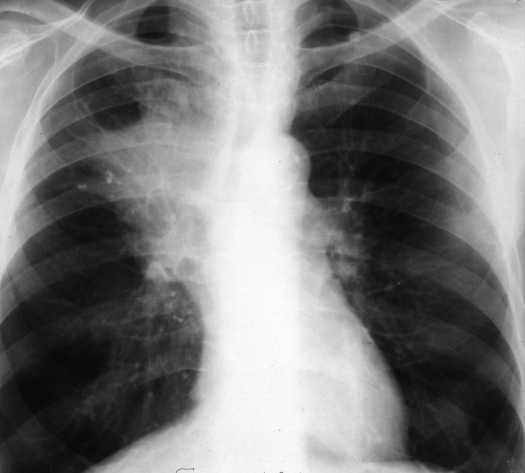 1.Назовите метод исследования.2.Сформулируйте и обоснуйте предположительное заключение.3.С какими заболеваниями необходимо провести дифференциальную диагностику.4.Назовите необходимые дополнительные исследования.Задача №261 год, дорожная рабочая 35 лет, не курит. Жалобы: на повышение температуры, сухой кашель, боли в левой половине грудной клетки.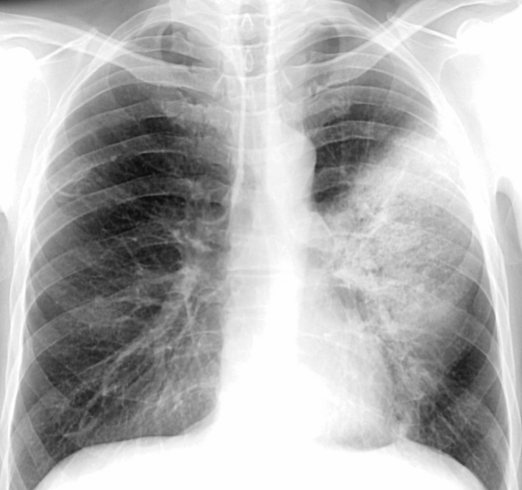 1.Назовите метод исследования.2.Сформулируйте и обоснуйте предположительное заключение.3.С какими заболеваниями необходимо провести дифференциальную диагностику.4.Необходимы ли дополнительные исследования?Задача №358 лет, автослесарь 40 лет. Жалобы на кашель с примесью гноя в мокроте, боли в правом боку, повышение температуры.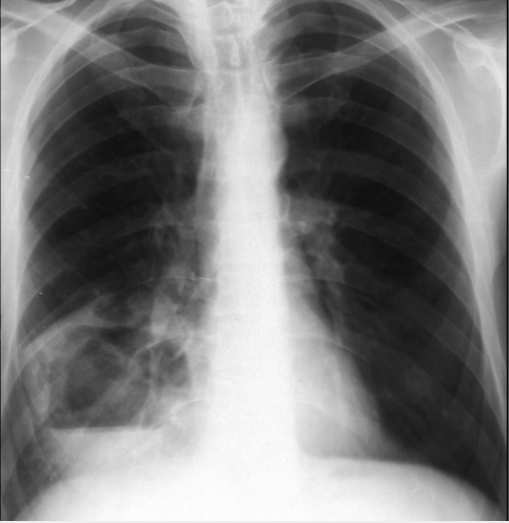 1.Назовите метод исследования.2.Сформулируйте и обоснуйте предположительное заключение.3.С какими заболеваниями необходимо провести дифференциальную диагностику.4.Назовите необходимые дополнительные исследования.Тема 5, 6 Рентгенодиагностика заболеваний опорно- двигательной системыФорма(ы) текущего контроля успеваемости Interview/собеседование; - представление дневника практики; - представление рабочей тетради с рефератами прочитанной литературы; - представление списка прочитанной и зареферированной литературы;Тестирование;Оценочные материалы текущего контроля успеваемости1	Рентгеноанатомия костно-суставного аппарата.2	Нарушения развития скелета3	Травматические повреждения костей.4	Воспалительные заболевания костей.5	Опухоли костей.6	Остеохондропатии.7	Заболевания суставов.8	Заболевания мягких тканей.Оценочные материалы контроля самостоятельной (внеаудиторной) работы обучающихся по дисциплине Тестовые задания001. Плотность кости на рентгенограммах определяет+ 1. костный минерал2. вода3. органические вещества костной ткани4. костный мозг002. Не проходят в своем развитии хрящевой стадии1. ребра2. позвонки+ 3. кости свода черепа4. фаланги пальцев003. Надкостница обладает наибольшей остеобластической активностью1. в эпифизах длинных костей2. в метафизах длинных костей+ 3. в диафизах длинных костей4. в плоских и губчатых костях004. На правильную проекцию на прямой задней рентгенограмме плечевой кости указывают1. проекция малого бугра на внутреннем контуре плечевой кости2. проекция малого бугра на фоне шейки плечевой кости3. проекция большого бугра на наружном контуре плечевой кости отдельно от головкг4. проекция большого бугра на головку плечевой кости+ 5. правильно 2 и 3005. К проксимальному ряду костей запястья относятся все еречисленные, кроме+ 1. крючковатой2. ладьевидной3. полулунной4. трехгранной006. Из дистального ряда костей запястья по оси лучезапястного сустава расположена1. многоугольная+ 2. головчатая3. трапециевидная4. крючковатая007. На наклон таза вперед указывают1. проекционное уменьшение вертикального размера запирательного отверстия2. расположение переднего края вертлужной впадины на одном уровне с задним краем3. расположение переднего края вертлужной впадины выше заднего4. выстояние седалищной ости на внутреннем контуре тазовой кости+ 5. правильно 1 и 2008. К признакам, указывающим на ротацию бедра наружу, на прямой рентгенограмме тазобедренного сустава относятся1. сближение головки бедра и большого вертела2. выстояние всего малого вертела на внутреннем контуре бедренной кости3. выстояние на внутреннем контуре бедренной кости только верхушки малого вертела4. малый вертел не виден на внутреннем контуре бедренной кости+ 5. правильно 1 и 2009. К признакам, указывающим на нормальные соотношения в тазобедренном суставе относятся все перечисленные, кроме1. плавного хода линии Шентона2. проекции фигуры полумесяца на нижне-внутренний квадрант головки бедра+ 3. проекции фигуры полумесяца кнутри от головки бедренной кости4. равномерной суставной щели тазобедренного сустава5. плавного хода линии Омбредана010. Нормальная головка бедренной кости имеет+ 1. правильную круглую форму2. неправильную круглую форму                                 3. овальную форму4. грибовидную форму011. Частью вертлужной впадины, покрытой суставным хрящом, является1. только крыша вертлужной впадины                                     2. только дно вертлужной впадины3. крыша и дно вертлужной впадины+ 4. полулунная поверхность вертлужной впадины012. Правильными из нижеперечисленных утверждений являются1. задняя поверхность бедренной кости в норме всегда гладкая2. передняя поверхность бедренной кости в норме всегда гладкая3. передняя поверхность бедренной кости в норме неровная4. задняя поверхность бедренной кости в норме имеет неровное ги+ 5.правильно 2 и 4013. Характерным для диафиза бедренной кости является+ 1. дугообразная выпуклость вперед2. дугообразная выпуклость назад3. дугообразная выпуклость внутрь 4. ось прямая014. Сустав Шопара-это1. таранно-ладьевидный сустав2. пяточно-кубовидный сустав3. подтаранный сустав4. ладьевидно-кубовидный сустав+ 5.правильно 1 и 2015. Соединения между ребрами и грудиной - это1.синдесмозы2. синхондрозы3.суставы4.синостозы+ 5.правильно 2 и 3016. У первого шейного позвонка (атланта) отсутствует+ 1. тело2. дуга3.боковые массы 4. поперечные отростки017. Основным критерием правильных соотношений между атлантом и ксисом является1. симметричное изображение атланта2. одинаковая ширина суставных щелей атланто-аксиальных суставов3. соответствие наружных краев боковых суставных поверхностей атланта и аксиса4. расстояние между передней дугой атланта и зубовидным отростком аксиса не превышает + 5. правильно 3 и 4018. Наиболее массивный остистый отросток имеет+ 1.VII шейный позвонок2. V шейный позвонок3. III шейный позвонок4. II шейный позвонок019. Межпозвоночные отверстия шейного отдела позвоночника лучше всего выявляются1. в прямой проекции2. в боковой проекции3. в проекции с поворотом на 15°+ 4. в проекции с поворотом на 45°                                          020.  Для отображения тел верхних грудных позвонков в прямой проекции используют1. приподнятие тазового конца+ 2. наклон рентгеновской трубки краниально3. наклон рентгеновской трубки каудально4. приподнятие головного концаСитуационные задачиБольной 19 лет. Возвращаясь поздноночью домой, подвергся нападению неизветных лиц, при этом получил многочисленные травмы головы. Потери сознания, тошноты, рвоты не отмечает. На другой день утром обратился за помощью в медицинское учреждение( поликлинику), где были выявлены множественные гематомы и отечность мягких тканей левой половины лица. При осмотре невропатологом нистагма и нарушения глазных зрачковых симптомов не было выявлено. Положение в позе Ромберга устойчивое.При рентгенологическом исследовании черепа в двух проекциях выявлено расхождение сагиттального шва до 5-6 мм и наличие линейной полосовидной тени отходящей от места схождения сагиттального и венечного швов левой половины черепа кзади и вниз. Протяженность этой линейной тени около 35 мм. Кости лицевого черепа, носовая перегородка не изменены.Ваще заключение:Перелом костей свода черепа.Остеоходропатия костей свода черепаМетастатическое поражение костей свода черепа.Миеломная болезнь.Мужчина, 70 лет.Жалобы на нарастающие боли в костях. Анамнез. Два месяца назад появились боли в поясничном отделе позвоночника, затем присоединились боли в тазобедренных суставах, спине, ребрах, плечевых суставах. Появилась слабость. Объективно. Правосторонний сколиоз в грудном отделе позвоночника. Боли при пальпации в остистых отростках позвонков. В анализах крови – анемия.На рентгенограммах позвоночника, таза, плечевых костей – множественные округлые с четкими контурами плотные очаги до 1 см в диаметре. Дистрофические изменения в суставах и позвоночнике. Системный остеопороз. Правосторонний сколиоз в грудном отделе позвоночника.Ваше заключение:Метастазы рака предстательной железы.2. Миеломная болезнь.3. Болезнь Педжета (остеодистрофия).4. Множественные остеомы.Женщина, 52 года.Жалобы на непостоянные боли в костях, нарастающую слабость, потерю аппетита, похудание. Анамнез. Боли беспокоят в течение последних трех месяцев, в последний месяц нарастает слабость, ухудшился аппетит, похудела..Объективно. Движения в суставах в полном объеме. Болей при пальпации нет. Конфигурация костей не нарушена. В анализе крови анемия, высокая СОЭ - до 65 мм/час.На ренгенограммах ребер, таза, черепа, позвоночника, длинных трубчатых костей множественные округлые литические деструкции с четкими контурами во всех костях, передние клиновидные деформации нижнегрудных позвонков.Ваше заключение:Метастазы из невыявленного первичного очага.Миеломная болезнь.Фиброзная дисплазия.Болезнь Реклингаузена (гиперпаратиреоидная остеодистрофия).Мужчина, 46 лет.Жалобы на сильные боли и припухлость в правой голени. Анамнез. Через 2 недели после перенесеннной ангины, вновь повысилась температура до 39 градусов, появилась боль в правом коленном суставе, а затем припухлость правой голени. В течение трех недель принимал обезболивающие и жаропонижающие лекарства. В процессе лечения кратковременные улучшения.Объективно. Правая голень отечна, кожа блестящая, покрасневшая, горячая на ощупь, болезненная при пальпации. Увеличены правые паховые лимфатические узлы до 1,5 см. В анлизах крови лейкоцитоз, палочкоядерный сдвиг, ускоренная СОЭ.На рентгенограммах правой голени в прямой и боковой проекциях – на протяжении средней трети диафиза правой большеберцовой кости кружевной периостит по переднему полуцилиндру, корковый слой сниженной плотности, костномозговой канал незначительно расширен. Увеличен объем мягких тканей голени, контуры мышц не прослеживаются.Ваше заключение.Остеоид-остеома правой большеберцовой кости.Туберкулез.Острый гематогенный остеомиелит.Саркома Юинга.Мальчик, 3 года.Жалобы на«шишку»в левой теменной области головы, свищ со скудным отделяемым. Анамнез. Мама заметила припухлость на голове при купании ребенка два месяца назад. Обратилась к хирургу, который поставил диагноз ушиб, ребенок не лечился. Через 2 месяца открылся свищ в области припухлости. Мать ребенка и его старший брат наблюдаются в противотуберкулезном диспансере в течение пяти лет по поводу туберкулеза легких.Объективно. После снятия повязки в левой теменной области опухоль, эластичной консистенции, в центре которой свищ.На рентгенограммах черепа в двух проекциях – в левой теменной кости литическая деструкция неправильной формы 3х5 см с нечеткми неровными контурами, с секвестром в центре в виде«тающего сахара».Ваше заключение.Гистиоцитоз-Х в левой теменной костиТуберкулез.Эпидермоидная киста.Саркома Юинга.Тема 7 Рентгенодиагностика заболеваний пищеварительного трактаФорма(ы) текущего контроля успеваемости Interview/собеседование; - представление дневника практики; - представление рабочей тетради с рефератами прочитанной литературы; - представление списка прочитанной и зареферированной литературы;Тестирование;Оценочные материалы текущего контроля успеваемости1	Рентгеноанатомия и рентгенофизиология пищеварительного тракта2	Аномалии и пороки развития.3	Заболевания глотки и пищевода.4	Заболевания желудка.5	Заболевания кишечника.6	Неотложная лучевая диагностика при острых состояниях в брюшной полости.Оценочные материалы контроля самостоятельной (внеаудиторной) работы обучающихся по дисциплине Тестовые задания001. Складки слизистой пищевода лучше выявляются1. при тугом заполнении бариевой взвесью+ 2. после прохождения жидкой бариевй взвеси при частичном спадении пищевода3. при двойном контрастировании4. при использовании релаксантов002. При подозрении на наличие варикозно-расширенных вен пищевода целесообразно использовать 1. стандартную бариевую взвесь 2. густую бариевую взвесь + 3. пробу с декстраном 4. функциональные пробы003. Наиболее простым способом введения газа в пищевод для его двойного контрастирования является1. введение через тонкий зонд2. проглатывание больным воздуха+ 3. приглатывание больным воздуха вместе с бариевюй взвесью (в виде несколькихследующих друг за другом глотков) 4. прием больным содового раствора и раствора лимонной кислоты004. Для выявления функциональных заболеваний глотки наиболее информативной методикой является1. бесконтрастная рентгенография (по Земцову)2. рентгенография в горизонтальном положении с бариевой взвесью+ 3. контрастная фарингография с применением функциональных проб (глотание, Мюллера, Вальсальвыидр.)4. релаксационная фарингография005. Бесконтрастная рентгенография глотки и шейного отдела пищевода в боковой проекции чаще применяется при диагностике1. опухолей глоткм и пищевода+ 2. инородных тел пищевода3. опухолей щитовидной железы4. нарушений акта глотания006. Методика Ивановой - Подобед заключается1. в исследовании с бариевой пастой2. в двойном контрастировании пищевода+ 3.в приеме чайной ложки густой бариевой взвеси и последующем смывании ее со стенки пищевода глотком воды4. в даче ваты, смоченной бариевой взвесью007. Оптимальная информация о состоянии верхнего отдела желудка может быть получена1. при тугом заполнении в горизонтальном положении на спине2. при двойном контрастировании в горизонтальном положении на живою3. при вертикальном положении больного с кон трас тирован нем пищевода в прямо и боковой проекциях+ 4. при сочетании перечисленных методик008. Наиболее важными техническими и методическими условиями для выявления тонкого рельефа слизистой желудка (желудочных полей) являются1. рентгеноскопия с использованием рентгенотелевидения2. специальные усиливающие экраны, рентгенологическое исследование в условиях пиевморельефа3. микрофокус рентгеновской трубки, жесткое излучение+ 4. короткая экспозиция рентгенограммы, мелкодисперсная бариевая взвесь, дозированная компрессия009. Для усиления моторной функции желудочно-кишечного тракта используют1. атропин2. метацин+ 3. сорбит4. нитроглицерин010. Для дифференциальной диагностики функциональных и органи чооких сужений области пищеводно-желудочного перехода наилучший эффект дают фармакологические препараты из группы1. холинолитиков – атропин, метацин+ 2. нитритов - амилнитрит, нитроглицерин 3. ганглиоблокаторов - бускопан и др. 4. холииамиметиков - морфин и др.011. Для релаксации желудочно-кишечного тракта применяют1. морфин2. пилокарпин3. прозерпин,ациклидин+ 4.атропин, метацин, аэрон012. При зкзофитных образованиях желудочно-кишечного тракта наиболее информативной методикой является+ 1. стандартное рентгенологическое исследование в фазу полутугого и тугого заполнение2. первичное двойное контрастирование3. пневмография4.пневмоперитонеум013. Преимуществом рентгенологического исследования тонкой кишки с пищевым завтраком является1. быстрота исследования2. небольшая доза облучения больного+ 3.физиологичность, возможность диагностики функциональных изменений, быстрота исследования4. возможность диагностики полипов014. Преимущества энтероклизмы перед другими методиками рентгенологического исследования тонкой кишки состоит в том, что она1. не дает осложнений, не имеет противопоказаний2. позволяет изучить функциональные нарушения3. позволяет оценить сроки пассажа бария по кишке+ 4. позволяет выявить участки сужения, их протяженность, сокращает продолжительность исследования015. Методика рентгенологического исследования тонкой кишки о пищевым завтраком основана на1. преимуществах энтероклизмы+ 2. гастроилеальном рефлексе Поргеса3. применении релаксантов016. Для детального изучения рельефа слизистой тонкой кишки наиболее подходящим контрастным веществом является+ 1. стандаргная бариевая взвесь2. водорастворимые препараты3. водорастворимые препараты с сорбигом017. Основной методикой рентгенологического исследования ободочной кишки является1. пероральное заполнение+ 2. ирригоскопия3. водная клизма и супервольтная рентгенографии4. методика Шерижье18. Рентгенологическое исследование через 24 часа после приема бариевой взвеси применяется1. дли изучения патологии толстой кишки 2. для исследоппния илеоцекальной области+ 3. для оценки пассажа бариевой вввеси по желудочно-кишечному тракту, изучения положения ободочной     кишки 4. для ияучония патологии тонкой кишки019. Обнаруженные на обзорных рентгенограммах живота обызвествления в зависимости от их характера и локализации позволяют диагностировать различные патологические процессы. Единичные глыбки известковой плотности в проекции тела 1-2 позвонка или полоска крапчатого обызвествления левее и выше этого уровня весьма характерный признак1. обызвествления стенки брюшной аорты+ 2. хронического панкреатита3. туберкулезного мезоденита4. мочекаменной болезни020. Обызвествления глыбчатого характера концентрической формы размерами 1- на уровне тела 1-2 позвонка или в виде цепочки правее и ниже этого уровня - довольно характерный признак1. обызвествлений стенок мезентериальных сосудов2. хронического панкреатита+ 3. туберкулезного мезоденита4. мочекаменной болезниСитуационные задачиБольной 17 лет. Предъявляет жалобы на наличие тяжести в эпигастральной области, чувство распирания верхней части живота после еды. Вышепредъявленные жалобы появились три месяца тому назад. При эндосклпическом исследовании верхних отделов пищеварительного тракта выявили наличие плоского экзофитного образования на широком основании с наличием мелкого поверхностного изъязвления в центре.При компьютерно-томографическом исследовании органов брюшной полости каких-либо патологических изменений не было выявлено.При рентгенологическом исследовании верхних отделов пищеварительного тракта удалось визуализировать патологическое образование, расположенное в препилорической области по большой кривизне сразу перед привратником. Форма образования овальная. Размеры 7х4 мм, Контуры достаточно четкие ровные. В центре образования расположено депо контрастного вещества размерами 3х2 мм. Стенки желудка на всем протяжении эластичные. Моторно-эвакуаторная функция желудка сохранена. Луковица и петля 12-перстной кишки не изменены.Ваше заключение:Рак желудкаЯзва желудкаБолезнь МенетриеГетеротопия ткани поджелудочной железы в стенку желудка.Больной 68 лет, поступил с жалобами на дискомфорт за грудиной при приеме грубой или острой пищи, отрыжку воздухом с примесью кислого содержимого, возникающую после приема пищи, потерю веса до 5 кг в течении 4 месяцев, слабость, слюнотечение. Из анамнеза заболевания известно, что вышепредставленные жалобы появились в течение последних 5 месяцев, когда впервые больной почувствовал дискомфорт после приема грубой пищи. Стал придерживаться щадящей диеты. Постепенно возникла икота и другие жалобы. Затем клинические проявления стали усиливаться. Из истории жизни : профессионльные вредности, курение и злоупотребление алкоголем отрицает. Из перенесенных болезней: язвенная болезнь 12-перстной кишки вне обострения в течение 10 лет. Был направлен в Институт хирургии для обследования и лечения.При рентгенологическом исследовании определяется циркулрный дефект наполнения в нижней трети грудного отдела пищевода(ретроперикардиальный сегмент по Бромбарту). Выще места сужения расположено супрастенотическое расширение просвета пищевода диаметром до 3 см. На границе суженной части пищевода и неизмененной стенки пищевода расположены по обоим контурам«ступеньки». Над областью сужения расположены полиповидный разрастания размерами 10х15 мм, перекрывающие просвет пищевода. Протяженность суженного участка достаточно велика, так что заполнить желудок бариевой взвесью не представлялось возможным в связи с угрозой регургитации. Через 3, 5 часа в супрастенотически расширенной части пищевода выявлены остатки контрастного вещества и слизь.. Контрастное вещество равномерно импрегнирует суженный«канал»до кардии. Протяженность его около 9 см. При эндоскопическом исследовании верхних отделов пищеварительного тракта в дистальном отделе пищевода на расстоянии 38 см от резцов имеется стенозирующая опухоль в виде полиповидных разрастаний красноватого цвета, выше которой на правой стенке на расстоянии 15 мм от основной опухоли имеется«отсев»в виде полиповидных разрастаний диаметром 8 мм. При КТ нижней части грудной полости и брюшной полости выявлено равномерное утолщение стенок пищевода до 9-20 мм на протяжении 45 мм краниальнее кардио-эзофагеального перехода. Стенка желудка в области проксимального отдела также изменена: она локально утолщена до 26 мм в области субкардии и верхней трети тела желудка, а также утолщена до 8-15 мм по передней и задней стенки проксимального отдела желудка. Просвет в области суженной части пищевода колеблется от 2 до 4 мм. Определяются пакеты увеличенных и уплотненных групп лимфатических узлов в области малого сальника.Ваше заключение:Варикозное расширение вен пищеводаДивертикул пищеводаРак проксимального отдела желудка с переходом на дистальный отдел пищевода и лимфогенным метатстазированием в узлы верхнего этажа брюшной полости.Рак нижней трети грудного отдела пищевода.Больной 49 лет обратился с жалобами на опоясывающие боли в верхней части брюшной полости, не связанные с приемом пищи и временем суток. Боли купировались приемом 4-х таблеток баралгина. Впервые обратил внимание на боли за 2 месяца до обращения. При УЗИ исследовании брюшной полости, произведенгном за 9 месяцев до обращени я была выявлена киста поджелудочной железы и больной был предупрежден о безопасном течении заболевания. Однако вскоре возникли боли опоясывающего характера и больной обратился в поликлиническое отделение Инстиута хирургии, где ему было предложено провести КТ обследование брюшной полости.При КТ исследовании было выявлено наличие значительного количества жидкости в брюшной полости, расширение тела поджелудочной железы до 27 мм, негомогенность изображения тела поджелудочной железы и полицикличность его контуров. Плотность паренхимы в области хвоста равна 12-19 ед.Н. В теле поджелудочной железы визуализировалась киста размерами 19х18 мм с содержимым плотностью 2 ед.Н. В оставшихся частях тела поджелудочной железы отмечены участки плотностью до 30 ед.Н. с вкраплениями менее плотных : до 21 ед.Н. В гепатодуоденальной связке была выявлена группа увеличенных и уплотненных лимфатических узлов. Кроме того, инфильтративные изменения определялись вокруг аорты на протяжении отхождения чревного ствола до уровня левой почечной ножки, включая начало мезентериальной артерии. В связи с инфильтративными изменениями на этом участке контур аорты в переднем отделе отдельно выявить было невозможно. Увеличен левый надпочечник.Ваше заключение:Киста тела поджелудочной железыРак тела поджелудочной железы в сочетании с кистой тела, осложненные лимфогенным метастазированием в узлы малого сальника, асцитом, поражением левого надпочечника и инфильтрацией парааортальнотй области.Хр. панкреатитЛимфаденопатия забрюшинного пространства.Больная 55 лет поступила с жалобами на головную боль. За месяц до поступления при обследовании в одном из лечебных учреждений при УЗИ и КТ брюшной полости была выявлена опухоль левой почки. Известно, что в течении 3-х лет больная страдает мочекаменной болезнью. При поступлении пальпаторно слева в мезо- и гипогастрии определяется опухолевидное образование размерами 14х15 см, плотно-эластичной консистенции, ограниченно подвижное, безболезненное, с четкими контурами. При СКТ с болюсным внутривенным введением неионогенного контрастного вещества в забрюшинном пространстве слева определяется объемное образование округлой формы размерами 13х14х20 см. Плотность образования неравномерная: по всему протяжению изображения участки пониженной плотности (11-13 ед.Н) чередуются с участками плотностью около 33 ед.Н. Участки низкой плотности не накапливают контрастное вещество, в отличие от участков повышенной плотности. Верхний полюс образования расположен между нижним полюсом селезенки, хвостом поджелудочной железы и верхним полюсом левой почки. В дистальном направлении образование расположено по латеральному краю левой почки, смещает ее медиально и деформирует.Почка частично распластана на образовании. В нижней чашечки расположен мелкий конкремент. Паренхима почки накапливает контрастное вещество в достаточной степени. В дистальном направлении патологическое образование деформирует поясничную мышцу и смещает петли кишечника вперед и вправо.Ваше заключение:Рак толстой кишкиРак почкиМочекаменная болезньНеорганная забрюшинная опухоль, конкремент левой почки.Больной 47 лет поступил с жалобами на приступообразные боли опоясывающего характера. Болен в течение 5 лет. При рентгенологическом исследование верхних отделов пищеварительного тракта в желудке натощак выявлено значительное количество жидкости. Объем желудка увеличен. Складки слизистой отчечные. Отмечает периодически возникающий спазм привратника. Луковица 12-перстной кишки деформирована: по задне-медиальной стенке ее расположена «ниша» размерами около 2 см в диаметре с признаками трехслойности. Пассаж контрастного вещества по 12-перстной кишке замедлен, периодически возникает дуодено-гастральный рефлюкс.Ваше заключение:Дивертикул 12-перстной кишкиПенетрирующая язва луковицы 12-перстной кишки, сопровождающаяся деформацией луковицы, пенетрацией в поджелудочную железу и возможно гепато-дуоденальную связку. Функциональные изменения в виде нарушения моторно- эвакуаторной функции желудка, гиперсекреция.Удвоение 12-перстной кишки.Мегадуоденум.Тема 8 Неотложная рентгенодиагностикаФорма(ы) текущего контроля успеваемости Interview/собеседование; - представление дневника практики; - представление рабочей тетради с рефератами прочитанной литературы; - представление списка прочитанной и зареферированной литературы;Тестирование;Оценочные материалы текущего контроля успеваемости1	Неотложная рентгенодиагностика повреждений органов грудной полости2	Неотложная рентгенодиагностика повреждений органов брюшной полости3	Неотложная рентгенодиагностика повреждений органов средостенияОценочные материалы контроля самостоятельной (внеаудиторной) работы обучающихся по дисциплине Тестовые задания001. Для оскольчатого разрывного перелома поясничных позвонков не характерно1. клиновидная деформация тела2. разрыв обеих замыкающих пластинок+ 3. снижение высоты прилежащего межпозвоночного диска4. увеличение горизонтального размера тела поврежденного позвонка002. "Стабильным" повреждением позвоночника является+ 1. клиновидная компрессия тела позвонка2. двусторонний перелом дуги аксиса3. перелом зубовидного отростка аксиса4.переломо-вывих грудного позвонка003. Рентгенологическими симптомами механического повреждения межпозвоночного диска являются1. расширение межпозвоночного пространства2. сужение межпозвоночного пространства3. смещение вышележащего позвонка4. расширение межпозвоночного отверстия+ 5.правильно 2 и 3004. Перелом поперечного отростка позвонка чаще наблюдается1. в шейном отделе2. в грудном отделе+ 3. в поясничном отделе4. в шейном и грудном очделе005. Для перелома поперечных отростков характерно смещение отломков1. под углом+ 2. боковое3. по длине006. Наиболее ранним проявлением костной мозоли при диафизарньх переломах является+ 1. нежная облаковидная параоссальная тень2. сглаженность краев отломков3. уплотнение краев отломков4. ухудшение видимости линии перелома007. Отображение воздушных бронхов на фойе затемнения (полоски Флейшнера-Соколова) характерно для1. очаговой пневмонии+ 2. крупозной пневмонииЗ. экссудагивнсмо плеврита 4. ракового ателектаза008. О четкости рентгенограммы грудной клетки судят по контурам1. средостения2. диафрагмы3. магистральных сосудов+ 4. ребер009. На обзорной рентгенограмме в боковой проекции угол лопатки виден на уровне грудного позвонка1. пятого+ 2. седьмого3. девятого4. десятого010. На боковой рентгенограмме грудной клетки головка левого корня легкого расположена1. выше правой и кпереди2. на одном уровне3. ниже правой и кзади+ 4. выше правой и кзади011. Расширение и неструктурность корня легкого наиболее характерны для1. хронического бронхита2. хронической пневмонии3. хронического бронхита и хронической пневмонии+ 4. центрального рака012. Признаки нарушения лимфооттока в легком1. усиление сосудистого рисунка2. множественные очаговые тени3. усиление легочного рисунка ч очаговые тени+ 4. плевральные линии и линии Керли013. Газовый пузырь желудка при ахалазии III-IV степени1. деформирован 2. отсутствует3. уменьшен4. увеличен+ 5. уменьшен или отсутствует014. Рефлюкс-эзофагит является следствием:1. снижения тонуса нижнего пищеводного сфинктера и пищеводного клиренса2. нарушения моторики пищевода и желудка3. ослаблением пропульсивной активности желудка+ 4. правильно 1,2 и 3015. Рентгенологические симптомы эзофагита могут быть выявлены:1. при тугом заполнении пищевода бариевой взвесью2. при двойном контрастировании+ 3. при изучении рельефа слизистой4. при применении фармакологических препаратов016. При химических ожогах пищевода рубцовое сужение просвета чаще наблюдается1. в верхней трети2. в средней трети3. в дистальной трети+ 4. в местах физиологических сужений017. Язвы пищевода чаще встречаются на уровне1. шейного отдела2. верхней трети (1-3 сегментов)3. средней трети (4-6 сегментов)+ 4. нижней трети (7-9 сегментов)018. Язвы пищевода чаще располагаются1. на передней стенке2. на задней стенке3. на боковых стенках+ 4. на задней и боковых стенках019. Наиболее частым осложнением язвы пищевода является1. малигнизация + 2. рубцовое сужение просвета3. перфорация стенки пищевода4.кровотечение020. Стойкое циркулярное сужение средней и нижней третей пищевода протяженностью более  с супрастенотическим расширением и карманоподобным нависанием стенки на границе с сужением - характерные рентгенологические проявления1. при эндофитном раке+ 2. при рубцовом сужении после ожога3. при эзофагоспазме4. при склерозирующем медиастинитеСитуационные задачиЖенщина 40 лет.В течение 3 лет наблюдает выбухание на левой половине шеи, которое медленно увеличивается. Объективно: деформация шеи слева за счет выбухания ее, мягкоэластической консистенции.Клинические анализы в норме. При КТ исследовании: деформация наружного контура шеи слева. Слева от щитовидного хряща определяется объемное образование размерами 5х6х7 см, плотностью -100 ед. Капсула определяется на отдельных участках. Подкожная и кивательная мышцы распластаны по наружномуконтуру образования.Ваше закдючение:Межмышечная липома шеи слева.Боковая киста шеиАнгиоматоз шеи.Мужчина 20 лет.Заболел год назад, когда под челюстью по средней линии стал определять выбухание. Оно быстро увеличивается в размерах. Объективно: по средней линии шеи, над верхним краем щитовидного хряща определяется образование диаметром 4 см, плотно-эластической консистенции, не смещаемое.Клинические анализы без особенностей. ЛОР: в надгортанной области определяется выбухание по средней линии. КТ исследование: По средней линии шеи, между подъязычной костью и щитовидным хрящем определяется объемное образование, диаметром 4 см. Содержимое плотностью 15 ед. При в/в усилении контрастное вещество не накапливает. Капсула толщиной 2-3 мм. По внутренней передней поверхности капсулы узелок диаметром 4 мм. Капсула и узелок накапливают контрастное вещество. Шейные лимфоузлы не увеличены.Ваше заключение:Срединная киста шеи, возможно с малигнизацией.«Опухоль шеи».Хондрома.Опухоль гортани.Мужчина 50 лет.В анамнезе почечнокаменная болезнь. Месяц назад был приступ сильных болей в левой половине живота, после чего остались тянущие, распирающие боли в пояснице слева. Объективно: слева в подреберье пальпируется образование эластической консистенции, размерами 10 см. При КТ исследовании: в области левой почки определяется структура размерами 10 см, состоящая из четырех кистозных образований. Содержимое жидкость плотностью 14 ед. Наибольшее овальной формы, расположено медиально и кпереди. По заднелатеральному контуру к нему плотно прилежат три других округлых образования. Медиальная стенка у них отсутствует. По латеральному краю этого образования тонкий слой ткани мягкотканной плотности (40 ед.). При внутривенном усилении контрастное вещество на 10 минуте в образование не поступает. Правая почка без особенностей.Ваше заключение:Гидронефроз III стадии.Поликистоз почек,Мультикистоз почки.Жалобы на тянушие боли в левой половине живота. Считает себя больной последние 6 месяцев. Пальпаторно определяется нижний край левой почки. Ан.мочи: уд.вес 1015, единич.лейкоциты в п/зрения. КТ исследование: левая почка увеличена в размерах (10,0х8,0х10,0 см). Плотность паренхимы 30 ед. В средней трети определяется выбухание контура за счет объемного образования диаметром 5,0 см. Капсула тонкая, с ровными, четкими наружным и внутренним контурами. Граница между паренхимой почки и образованием четкая. Содержимое образования плотностью 5 ед. Имеется симптом«клюва». При внутривенном усилении образование контрастное вещество не накапливает.Ваше зеключение:Простая киста почки.Рак почки.Ангиолипома.Травматическая киста почки.Больной К. 51 год. Поступил с жалобами на кровохаркание, головокружение, приступы кашля. Из анамнеза страдает хроническим бронхитом, гастритом. Об-но: кожные покровы бледные.Обследование- Оакрови Нв-60, бронхоскопия в просвете правого н.д. бронха свежая кровь. На бронхиальной артериограмме в дистальных отделах правой бронхиальной артерии имеются участки ''ампутации'' артерий, контраст в просвете бронхов.Ваше заключение :Обострение хронического бронхита.Легочное кровотечение.Обострение гастрита.Желудочное кровотечение с забросом крови в просвет бронхов.Больной С. 72 г. обратился в поликлинику по месту жительства с жалобами на периодические возникающие загрудинные боли, связанные с физической нагрузкой с иррадиацией в межлопаточную область. Также предъявляет жалобы на нарушения глотания, повышенное слюноотделение, тошноту, рвоту, тяжесть в животе, похудание.Обективно: дыхание жесткое, хрипов нет., ЧСС-52, ЧД-25 в мин, во втором межреберье по ходу проекции аорты выслушивается систолический шум, перкуторно расширение сосудистого пучка вправо. Лабораторные показатели в возрастной пределах нормы.На рентгенограмме: Узурация тел позвонков, умеренный кифоз. В прямой проекции увеличение правого контура аорты, смещение контуров трахеи и левого главного бронха, явления гиповентиляции левого легкого. Во второй косой расширение восходящей аорты, смещение заднего контура до середины позвоночника, отклонение контрастированного пищевода вперед.Ваше заключение:Аневризма аорты.Лимфогрануломатоз.Опухоль средостения.Аортальный стеноз.Мезотелиома аорты.Тема 9. Современные методы лучевой диагностикиФорма(ы) текущего контроля успеваемости Interview/собеседование; - представление дневника практики; - представление рабочей тетради с рефератами прочитанной литературы; - представление списка прочитанной и зареферированной литературы;Тестирование;Оценочные материалы текущего контроля успеваемости1	Рентгеновская компьютерная томография (принцип метода, показания, противопоказания)2	Магнитно-резонансная томография (принцип метода, показания, противопоказания)3	Метод ультразвуковой диагностики Оценочные материалы контроля самостоятельной (внеаудиторной) работы обучающихся по дисциплинеТестовые задания:1. Увеличение левого предсердия является обязательным признаком 1 - стеноза правого атрио-вентрикулярного отверстия 2 - митрального стеноза 3 - недостаточности аортального клапана 4 - стеноза устья аорты 2. При стенозе устья аорты имеет место 1 - диффузное расширение всех сегментов аорты 2 - удлинение аорты 3 - локальное расширение восходящей аорты 4 - "гипоплазия" аорты 3. При аортальном стенозе аорта 1 - не изменена 2 - диффузно расширена 3 - локальное расширение восходящего участка 4 – сужена 4. "Аортальная " форма сердца наблюдается при 1 - митральном стенозе 2 - трикуспидальном стенозе 3 - митральной недостаточности4 - стенозе устья аорты 13. Обызвествление по контурам сердечной тени характерно для 1 - атеросклеротического аортокардиосклероза 2 - сдавливающего перикардита 3 - миокардита 4 - митрального стеноза 5. Для выпотного перикардита характерно 1 - увеличение амплитуды пульсации 2 - уменьшение амплитуды пульсации 3 - пульсация не изменена 4 - парадоксальная пульсация 6. Для выявления небольшого количества жидкости в полости перикарда наиболее информативна методика: 1 - рентгеноскопия 2 - рентгенография 3-УЗИ 4 – томография 7. Для выявления обызвествления стенок аорты при ее атеросклерозе более информативной является 1 - рентгеноскопия 2 - ренгенография 3 - аортография 4 - рентгеноскопия с контрастированием пищеводаЗадача № 1Больной К., 58 лет, главный инженер завода, поступил в кардиологическое отделение с жалобами на сильные головные боли в затылочной области пульсирующего характера, сопровождающиеся тошнотой, однократной рвотой, головокружением, появлением «cетки» перед глазами. Головные боли бывали раньше, чаще по утрам или после психоэмоционального напряжения. За медицинской помощью не обращался. Последний приступ болей возник внезапно на фоне удовлетворительного самочувствия. Перед этим был в командировке, напряженно работал.Объективно: состояние средней тяжести. Больной несколько возбужден, испуган. Кожные покровы чистые, повышенной влажности, отмечается гиперемия лица и шеи. В легких везикулярное дыхание, хрипов нет. Пульс – симметричный, напряжен, частый – 92 уд./мин., АД – на пр. руке – 195/100 мм рт. ст., на левой – 200/100 мм рт. ст. Границы сердца – левая – на 1,5 см кнаружи от левой срединно-ключичной линии. Сердечные тоны звучные, ритмичные, акцент П тона на аорте. ЧСС – 92 уд./мин. Живот мягкий, безболезненный. Печень не увеличена. Симптом Пастернацкого отрицательный. Отеков нет.Задание:1. Установить предварительный диагноз.2. Наметить план обследования.3. Провести дифференциальную диагностику.4. Определить тактику лечения.
Задача № 2Больной К., 57 лет, учитель, доставлен машиной скорой помощи с жалобами на интенсивные давящие боли за грудиной с иррадиацией в левое плечо, продолжавшиеся в течение 1,5 ч, не снимающиеся приемом нитроглицерина, перебои в работе сердца, резкую общую слабость, холодный липкий пот. Накануне чрезмерно поработал физически на даче. В анамнезе – в течение 4–5 лет отмечает приступы сжимающих болей за грудиной во время быстрой ходьбы, длящиеся 3–5 мин., проходящие в покое и от приема нитроглицерина.Объективно: кожные покровы бледные, акроцианоз, ладони влажные. Пульс 96 уд./мин., единичные экстрасистолы. АД – 90/60 мм рт. ст. Границы сердца расширены влево на 1,5 см. Тоны глухие, единичные экстрасистолы. В легких дыхание везикулярное. Живот мягкий, безболезненный. Печень не пальпируется.Общий анализ крови: эритроциты – 4,3х1012, лейкоциты – 9,2х109, п. – 4, сегм. – 66, л. – 23, м. – 7, СОЭ – 10 мм/ч.Задание:1. Поставьте диагноз.2. Проведите дифференциальную диагностику.3. Наметьте план дообследования.4. Назначьте лечение.
Задача № 3Больной В., 58 лет, инженер, 2 ч назад во время работы на дачном участке внезапно возникло ощущение частого беспорядочного сердцебиения, сопровождавшееся слабостью, неприятными ощущениями в области сердца. Доставлен в приемное отделение больницы. Подобные ощущения сердцебиения, чаще во время нагрузки, отмечает в течение последнего года. Данные эпизоды были кратковременными и проходили самостоятельно в состоянии покоя. При анализе амбулаторной карты за последние 2 года отмечено неоднократно повышенное содержание холестерина (7,6 ммоль/л – преобладают липопротеиды низкой плотности).Объективнo: кожные покровы несколько бледноваты, гиперстенический тип сложения. В легких дыхание везикулярное, хрипов нет. Левая граница сердца – по срединно-ключичной линии. АД – 150/100 мм рт. ст. Пульс на лучевых артериях  – частый, аритмичный, частота – 102 уд./мин. Тоны сердца на верхушке имеют непостоянную звучность, аритмичны, ЧСС – 112 уд./мин. Живот мягкий, безболезненный. Печень не увеличена.Задание:1. Установить предварительный диагноз.2. Наметить план дообследования больного.3. Провести дифференциальную диагностику.4. Определить тактику лечения.
 Практические задания для демонстрации практических навыков (это менять не нужно) 1. Выбрать методы специфической профилактики при различных заболеваний. 2. Выбрать методы профилактики пациентам с различными отклонениями в здоровье.Тема 10, 11 Частные вопросы лучевой диагностикиФорма(ы) текущего контроля успеваемости Interview/собеседование; - представление дневника практики; - представление рабочей тетради с рефератами прочитанной литературы; - представление списка прочитанной и зареферированной литературы;Тестирование;Оценочные материалы текущего контроля успеваемости1	Возможности РКТ при заболеваниях органов грудной клетки2	УЗИ сердечно-сосудистой системы3	Сравнительная оценка методик МРТ и РКТ при заболеваниях головного мозга4	Возможности МРТ при заболеваниях органов малого таза5	Тактика лучевого обследования при синдроме острого живота6	Лучевая диагностика при заболеваниях молочных желез7	Лучевая диагностика заболеваний щитовидной железы8	Лучевое исследование в офтальмологии9	Лучевое обследование при беременности10	Сравнительная оценка лучевых методов обследования при заболеваниях мочевыделительной системы11	Возможности использования лучевых методов диагностики в судебной медицине12	Нейросонография13	Подготовка к лучевым методам исследования14	Интервенционная радиология.Оценочные материалы контроля самостоятельной (внеаудиторной) работы обучающихся по дисциплине Тестовые задания:1. Выявить небольшое количество жидкости в полости перикарда позволяет 1-УЗИ 2 - рентгенография 3 - рентгеноскопия 4 - рентгеновская томография 2. Контрастирование пищевода при рентгенографии грудной клетки проводят для изучения состояния 1 - аорты 2 - левого предсердия 3 - правого предсердия 4 - левого желудочка 5 - правого желудочка 3. Для определения скорости кровотока в сосудах используют 1 - допплерографию 2 - ангиографию 3 - сонографию4 – флебографию 4. При "легочном" сердце происходит увеличение дуги левого контура сердечнососудистой тени 1 - первой 2 – второй 3 - третьей 4 – четвертой 5. Нарушения гемодинамики в малом круге кровообращения при затруднительном оттоке из него характеризуется 1 - венозным застоем 2 -гиперволемией 3 -гиповолемией 4 - нормальным легочным кровотоком 6. Признак гиперволемии малого круга кровообращения 1 - увеличение диаметра артериальных сосудов 2 - увеличение лимфатических узлов корней легких 3 - уменьшение диаметра артерий 4 - увеличение диаметра легочных вен 7. При выпотном перикардите срединная тень приобретает форму 1 - треугольную 2 - трапециевидную 3 - митральную4 – аортальную 8. Для митрального стеноза характерны нарушения гемодинамики в малом круге кровообращения 1 -гиповолемия 2 - гиперволемия 3 - сочетание артериальной гипертензии и венозного застоя 4 - нормальный кровоток 9. Увеличение левого предсердия является обязательным признаком 1 - стеноза правого атрио-вентрикулярного отверстия 2 - митрального стеноза 3 - недостаточности аортального клапана 4 - стеноза устья аорты 10. При стенозе устья аорты имеет место 1 - диффузное расширение всех сегментов аорты 2 - удлинение аорты 3 - локальное расширение восходящей аорты 4 - "гипоплазия" аортыЗадача № 1Больной Г., 48 лет, бригадир химзавода, обратился к врачу поликлиники с жалобами на резкие сжимающие боли за грудиной, которые распространяются в левое плечо и эпигастральную область. Подобные боли возникли впервые, по дороге на работу. Больной обратился к врачу. В прошлом болел пневмонией. Курит, спиртными напитками не злоупотребляет.Объективно: кожные покровы бледные, влажные. Цианоз губ. В легких дыхание везикулярное, хрипов нет. Пульс 92 уд./мин., ритмичный, удовлетворительного наполнения. АД – 155/80 мм рт. ст. Границы сердца: правая – по правому краю грудины, левая – на 1 см кнаружи от левой срединно-ключичной линии. Тоны сердца приглушены, шумов нет. Живот мягкий, безболезненный. Печень и селезенка не пальпируются.Задание:1. Поставить диагноз.2. Провести дифференциальную диагностику.3. Наметить план обследования.4. Наметить план лечения.Задача № 2Больной К., 57 лет, учитель, доставлен машиной скорой помощи с жалобами на интенсивные давящие боли за грудиной с иррадиацией в левое плечо, продолжавшиеся в течение 1,5 ч, не снимающиеся приемом нитроглицерина, перебои в работе сердца, резкую общую слабость, холодный липкий пот. Накануне чрезмерно поработал физически на даче. В анамнезе – в течение 4–5 лет отмечает приступы сжимающих болей за грудиной во время быстрой ходьбы, длящиеся 3–5 мин., проходящие в покое и от приема нитроглицерина.Объективно: кожные покровы бледные, акроцианоз, ладони влажные. Пульс 96 уд./мин., единичные экстрасистолы. АД – 90/60 мм рт. ст. Границы сердца расширены влево на 1,5 см. Тоны глухие, единичные экстрасистолы. В легких дыхание везикулярное. Живот мягкий, безболезненный. Печень не пальпируется.Общий анализ крови: эритроциты – 4,3х1012, лейкоциты – 9,2х109, п. – 4, сегм. – 66, л. – 23, м. – 7, СОЭ – 10 мм/ч.Задание:1. Поставьте диагноз.2. Проведите дифференциальную диагностику.3. Наметьте план дообследования.4. Назначьте лечение.
Задача № 3Больной В., 58 лет, инженер, 2 ч назад во время работы на дачном участке внезапно возникло ощущение частого беспорядочного сердцебиения, сопровождавшееся слабостью, неприятными ощущениями в области сердца. Доставлен в приемное отделение больницы. Подобные ощущения сердцебиения, чаще во время нагрузки, отмечает в течение последнего года. Данные эпизоды были кратковременными и проходили самостоятельно в состоянии покоя. При анализе амбулаторной карты за последние 2 года отмечено неоднократно повышенное содержание холестерина (7,6 ммоль/л – преобладают липопротеиды низкой плотности).Объективнo: кожные покровы несколько бледноваты, гиперстенический тип сложения. В легких дыхание везикулярное, хрипов нет. Левая граница сердца – по срединно-ключичной линии. АД – 150/100 мм рт. ст. Пульс на лучевых артериях  – частый, аритмичный, частота – 102 уд./мин. Тоны сердца на верхушке имеют непостоянную звучность, аритмичны, ЧСС – 112 уд./мин. Живот мягкий, безболезненный. Печень не увеличена.Задание:1. Установить предварительный диагноз.2. Наметить план дообследования больного.3. Провести дифференциальную диагностику.4. Определить тактику лечения.
 Практические задания для демонстрации практических навыков (это менять не нужно) 1. Выбрать методы специфической профилактики при различных заболеваний. 2. Выбрать методы профилактики пациентам с различными отклонениями в здоровье.Тема 12. Основы ядерной физики. Защита от проникающих излученийФорма(ы) текущего контроля успеваемости Interview/собеседование; - представление дневника практики; - представление рабочей тетради с рефератами прочитанной литературы; - представление списка прочитанной и зареферированной литературы;Тестирование;Оценочные материалы текущего контроля успеваемости1	Некоторые вопросы ядерной физики (строение атома, ядра; возбуждение и ионизация атома, понятие об изотопах)2	Понятие о радиоактивности (естественная и искуственная; виды радиоактвного распада, период полураспада, единицы измерения радиоактивности)3. Ионизирующее излучение, применяемое в медицине, источники излучений4. Виды и свойства ионизирующих излучений5.Взаимодействие проникающих излучений с веществом6. Понятие о принципах защиты от проникающих излучений и их реализация в клинической практике7. Понятие о допустимых дозах и измерение полученной индивидуальной дозыОценочные материалы контроля самостоятельной (внеаудиторной) работы обучающихся по дисциплине Тестовые задания:Экспозиционная доза- это:	а) величина энергии ионизирующего излучения, поглощенная элементарным объемом облучаемого тела (тканями организма, веществом), в пересчете на единицу массы вещества в этом объеме	б) поглощенная доза в органе и ткани, умноженная на соответствующий взвешиваемый коэффициент для данного вида излучения	в) доза квантового излучения, определяемая числом ионов, образовавшихся при ионизации воздуха	г) количественная мера, отражающая действие ИИ на облучаемый объект	д) характеризуется количеством ионов, возникших при облучении воздуха в условиях электрического равновесияЕдиница измерения экспозиционной дозы:	а) Грэй	б) Зиверт	в) Беккерель	г) Рентген	д) КюриПоглощенная доза – это:	а) величина энергии ионизирующего излучения, поглощенная элементарным объемом облучаемого тела (тканями организма, веществом), в пересчете на единицу массы вещества в этом объеме	б) поглощения доза в органе и ткани, умноженная на соответствующий взвешиваемый коэффициент для данного вида излучения	в) доза квантового излучения, определяемая числом ионов, образовавшихся при ионизации воздуха	г) количественная мера, отражающая действие ИИ на облучаемый объект	д) отражает степень лучевых повреждений биологических объектовЕдиница измерения поглощенной дозы:	а) Грэй	б) Зиверт	в) Рад	г) Рентген	д) КюриЭквивалентная доза – это:	а) величина энергии ионизирующего излучения, поглощенная элементарным объемом облучаемого тела (тканями организма, веществом), в пересчете на единицу массы вещества в этом объеме	б) поглощения доза в органе и ткани, умноженная на соответствующий взвешиваемый коэффициент для данного вида излучения	в) доза квантового излучения, определяема числом ионов, образовавшихся при ионизации воздуха	г) количественная мера, отражающая действие ИИ на облучаемый объект	д) отражает степень радиационной опасности хронического облученияЕдиница измерения эквивалентной дозы:	а) Грэй	б) Рад	в) Зиверт	г) Рентген	д) БеккерельКоллективная эффективная доза–это:	а) величина энергии ионизирующего излучения, поглощенная элементарным объемом облучаемого тела (тканями организма, веществом), в пересчете на единицу массы вещества в этом объеме	б) поглощенная доза в органе и ткани, умноженная на соответствующий взвешиваемый коэффициент для данного вида излучения	в) количественная мера, отражающая действие ИИ на облучаемый объект	г) это суммарная доза, полученная путем сложения индивидуальных ЭД по группе облученных людей	д) мера коллективного риска, возникновения стохастических эффектов облученияМетоды дозиметрии ионизирующих излучений:	а) ионизационный	б) сцинтилляционный	в) люминесцентный	г) биологический	д) фотодозиметрическийЦепь радиационно-химических превращений, приводящая к образованию свободных радикалов называется:	а) катализ	б) гидролиз	в) пирролиз	г) радиолиз	д) радионуклидный распадПринципы защиты от всех видов излучения осуществляются:	а) пробегом	б) экраном	в) расстоянием	г) активностью	д) временемПрактические задания для демонстрации практических навыков Выбрать методы специфической профилактики при различных заболеваний.Выбрать методы профилактики пациентам с различными отклонениями в здоровье.Тема 13. Общие вопросы радионуклидной диагностикиФорма(ы) текущего контроля успеваемости Interview/собеседование; - представление дневника практики; - представление рабочей тетради с рефератами прочитанной литературы; - представление списка прочитанной и зареферированной литературы;Тестирование;Оценочные материалы текущего контроля успеваемости1	Понятие о радионуклидной диагностике2. Основные принципы выбора радиофармпрепарата (РФП) для введения в организм с целью диагностики3. Отделение радионуклидной диагностики и принцип его работы4. Методики радионуклидной диагносткики Оценочные материалы контроля самостоятельной (внеаудиторной) работы обучающихся по дисциплине Тестовые заданияПолучение изображений в радинуклидной диагностике основано на:	а) внешней детекции излучения	б) излучений РФП, введенного в организм пациента	в) регистрации гамма-излучений	г) флуоресценции	д) верно 1,2,3Противопоказания для проведения радионуклидного исследования:	а) детский возраст	б) старческий возраст	в) сердечно-сосудистая недостаточность	г) беременностьКакие методы относятся к радионуклидным?	а) сцинтиграфия	б) однофотонная эмиссионная компьютерная томография (ОЭКТ)	в) позитронная эмиссионная томография (ПЭТ)	г) продольная томография	д) верно 1-3	е) верно всеОпределите признаки “равномерного” распределения в органе:	а) высокое накопление в центре органа, постепенно разряжающееся к периферии	б) одинаковая плотность накопления в центре и на периферии	в) чередование участков повышенной и пониженной плотности накопленияПеречислите радионуклидные способы излучения функции органа:	а) динамическая сцинтиграфия	б) статическая сцинтиграфия	в) ОЭКТ	г) верно 1,3	д) верно 2,3Требования, предъявляемые к РФП:	а) короткий период полураспада	б) избирательное накопление РФП в излучаемом органе	в) выведение препарата из организма	г) высокая энергия гамма-излучения	д) все вышеперечисленное“Горячие” очаги накопления РФП свидетельствует о наличии:	а) узлового зоба	б) токсической аденомы щитовидной железы	в) метастазов в кости	г) рака щитовидной железы	д) все вышеперечисленное верно	е) верно 2,3Сниженное накопление РФП в миокарде определяется при:	а) рубцовых изменениях миокарда	б) пороках сердца	в) ишемии	г) верно 1,3Какой РФП используется для исследования дезинтоксикационной и выделительной функции печени?	а) раствор коллоидного золота 198Аи	б) 131I – бенгал-роз	в) 31I – гиппуран	г) коллоид сульфида – 99Тс	д) раствор 131I йодида натрияКакой период полураспада у 131I?	а) 2 суток	б) 8 суток	в) 6 часов	г) 4 суток	д) 18 часов	е) 12 сутокПрактические задания для демонстрации практических навыков Выбрать методы специфической профилактики при различных заболеваний. Выбрать методы профилактики пациентам с различными отклонениями в здоровье.Тема 14. Биологическое действие ионизирующих излученийФорма(ы) текущего контроля успеваемости Interview/собеседование; - представление дневника практики; - представление рабочей тетради с рефератами прочитанной литературы; - представление списка прочитанной и зареферированной литературы;Тестирование;Оценочные материалы текущего контроля успеваемости1	Хронология биологических эффектов (поражения на физическом, химическом, молекулярном, клеточном, органном, организменном уровнях)2. Понятие о радиочуствительности и радиопоражаемости организма3. Факторы влиящий на биологический эффект4. Стохастичесие и нестохастические изменения в организме под действием радиации5. Беспороговая концепция воздействия ионизирующего излученияОценочные материалы контроля самостоятельной (внеаудиторной) работы обучающихся по дисциплине Тестовые задания:Показатели динамической сцинтиграфии определяют	а) Т1/2 - секреторную функцию. Тмакс - экскреторную функцию	б) Тмакс - секреторную функцию. Т1/2 - экскреторную функцию	в) Оба показателя определяют секреторную и экскреторную функции	г) анатомо-топографическое состояниеВводимая внутривенно радиоактивность 99mТс-ДТПА, 99mТс-пертехнетат, 99mТс-альбумин	а) 40-80 МБк	б) 185-242 МБк	в) 300-500 МБк	г) 600-800 МБкВводимая внутривенно радиоактивность 99mТсДМСА	а) 111-185 МБк	б) 200-300 МБк	в) 350-450 МБк	г) 600-800 МБкОптимальный срок статической сцинтиграфии почек	а) одномоментно с началом внутривенного введения	б) от 2 до 4 часов после введения	в) в течение 1 часа после введения	г) через 24 часаПериод полураспада (Т1/2) 131I	а) 13,3 часа	б) 3,08 суток	в) 6 часов	г) 24 часаОптимальная энергия гамма-излучения (Е?) 131I для регистрации на гамма установках	а) 93 кэВ	б) 140 кэВ	в) 364 кэВ	г) 500 кэВПациент принимает 131I внутрь	а) после завтрака	б) натощак и еще 2 часа соблюдает голодный режим	в) подготовка не требуется	г) после ужинаБольной П., обратилась в клинику с жалобами кашель с мокротой, боли грудной клетки, больше справа, клинический диагноз: бронхоэктатическая форма хронической пневмонии. Больной предложен перфузионный сцинтиграфия легких. Укажите оптимальные позиции при исследовании?	а) передне - задняя, правая и левая боковые	б) передне-задняя.задне-передняя, правая и левая косые	в) правая и левая косые, задне-передняя	г) на животеБольная Н., обратилась в клинику с жалобами приступами кашель, одышка, временами удушья. Клинический диагноз: Бронхиальная астма. Больной произведена перфузионная сцинтиграфия легких. Как проявляется нарушения капиллярного и альвеолярного кровотока?	а) повышенного включения на фоне равномерного распределения препарата	б) сниженного или отсутствия включения	в) повышенного включения на фоне отсутствия изображения нормального легкого	г) очаговое включение РФПБольная А., обратилась в клинику с жалобами сухой кашли, одышки. Клинический диагноз: бронхиальная астма. Больному производится сцинтиграфия. Для вентиляционной сцинтиграфии легких применяется?	а) альбумин человеческой сыворотки меченый 99mТс-99mТс АЧС	б) 99mТс – пертехнетат	в) 99mТс -коллоид	г) 131IПрактические задания для демонстрации практических навыков Выбрать методы специфической профилактики при различных заболеваний. Выбрать методы профилактики пациентам с различными отклонениями в здоровье.Тема 15. Общие вопросы лучевой терапии. Осложнения при лучевой терапииФорма(ы) текущего контроля успеваемости Interview/собеседование; - представление дневника практики; - представление рабочей тетради с рефератами прочитанной литературы; - представление списка прочитанной и зареферированной литературы;Тестирование;Оценочные материалы текущего контроля успеваемости1	Основы лучевой терапии (биологические основы, задачи, показания и противопоказания)2. Классификация методов лучевой терапии3. Средства радиомодификации4. Лучевые реакции (определение, основные формы общих и местных лучевых реакций)5. Лучевые повреждения (ранние и поздние повреждения, примеры)Оценочные материалы контроля самостоятельной (внеаудиторной) работы обучающихся по дисциплине Тестовые задания:Больной Т., обратился в клинику с жалобами сухой кашли, одышка. Клинический диагноз: хронический бронхит с частыми обострениями. Больной предложен вентиляционная сцинтиграфия легких. РФП применяется в виде?	а) внутривенного введения	б) аэрозольной ингаляции	в) внутримышечного введения	г) подкожное введениеБольная З., обратилась в клинику с жалобами: сухой кашель, одышка. Клинический диагноз: бронхиальная астма. Больной назначена вентиляционная сцинтиграфия легких. Как включается изотоп в легких?	а) в альвеолярных капиллярах в виде проходящей микроэмболизации	б) временно оседают тонкодисперсные радиоактивные аэрозоли на поверхности бронхиального дерева и альвеолярных протоков	в) одновременно в альвеолярных капиллярах в виде проходящей микроэмболизации и временно оседают тонкодисперсные радиоактивные аэрозоли на поверхности бронхиального дерева и альвеолярных протоков	г) верно а) и в)У больного на гепотобилицинтограмме определяютя "отключенный" желчный пузырь, что характеризуется:	а) отсутствием двигательной функции желчного пузыря	б) отсутствием концентрационной функции желчного пузыря	в) отсутствием визуализации желчного пузыря	г) наличие двигательной и концентрационной функции желчного пузыряВсе следующие показатели определяются при гепатобилисцинтиграфии, кроме:	а) показатель поглотительно-выделительной функции печени	б) показатель двигательной функции желчного пузыря	в) показатель концетрационной функции почек	г) анатомо-топографических данныхНа сцинтиграммах отмечается поступление РФП до приема ЖГЗ, это:	а) признак недостаточности сфинктера Одди	б) признак гипертонуса сфинктера Одди	в) признак "отключенный" желчный пузырь	г) признак калькулезного холециститаДоза вводимой радиоактивности при статической сцинтиграфии печени:	а) 74-100 МБк	б) 180-200 МБк	в) 250-370 МБ	г) 50-700МБкСколько % коллоидных частиц в норме накапливается в селезенке при гепатосцинтиграфии ?	а) 5-15%	б) 20-35%	в) 35-50%	г) 50-70%Для определения функцию поглощения пациент принимает 131I в радиоактивности	а) 74-185 кБк	б) 20 МБк	в) 50 МБк	г) 500 МБкКогда показатели поглощения 131I ЩЖ в норме	а) гипотиреоз	б) гипертиреоз	в) эутиреоз	г) неправильно а) и б)Для сканирования ЩЖ радиоактивность 131I для приема внутрь натощак	а) 2 МБк	б) 10 МБк	в) 20 МБк	г) 50 МБкПрактические задания для демонстрации практических навыков Выбрать методы специфической профилактики при различных заболеваний. Выбрать методы профилактики пациентам с различными отклонениями в здоровье.Темы реферативных сообщенийПроцессы, при которых меняется поперечник трубчатой кости, их отличия.Шесть вариантов периостальной реакции. Какие виды периостита характерны для остеогенной саркомы?Три формы остеогенной саркомы и их морфологические различия.Рентгенологические отличия множественной миеломы от метастатического поражения костей.Рентгенологические признаки острого гематогенного остеомиелита.Рентгенологические признаки хронического гематогенного остеомиелита.Рентгенологическая картина сифилитического поражения костей.Три фазы процесса при костно-суставном туберкулезе, отличие их в рентгенологической картине.Рентгенологическая картина туберкулезного спондилита, стадии процесса.Рентгенологические признаки перелома кости.Рентгенологические признаки ложного сустава.Признаки костного анкилоза.Рентгенологическая картина эк- и энхондромы.Рентгенологические отличия ахалазии и кардио-эзофагеального рака.Морфологические и функциональные особенности желудка, выявляемые при рентгенологическом исследовании.Рентгенологические признаки эндофитного рака желудка.Рентгенологическая картина пилоростеноза (пилороспазма).Особенности подготовки пациента к рентгенологическому исследованию ЖКТ?исследования черепа (обзорные рентгенограммы), исследования турецкого «седла», Рентгенодиагностика пневмоторакса.Рентгенологические признаки гидроторакса и гидропневмоторакса.Рентгенодиагностика абсцесса.Процессы, характеризующие затемнение доли легкого. Рентгенологическая картина крупозной (долевой) пневмонии и стадии процесса.Дифференциальная  рентгенодиагностика периферического рака, туберкуломы и эхинококка.Различия в рентгенологической картине между очаговым туберкулезом и очаговой пневмонией.Рентгенологическая картина центрального рака легких.Основные группы процессов, дающие увеличение лимфоузлов корня легкого и средостения, их рентгенологические отличия.Критерии оценивания, применяемые при текущем контроле успеваемости, в том числе при контроле самостоятельной работы обучающихся.Оценочные материалы промежуточной аттестации обучающихся.Промежуточной аттестации по дисциплине в форме зачета проводится билет с тремя теоретическими вопросами по дисциплине Лучевая диагностикаКритерии оценивания, применяемые для оценивания обучающихся на промежуточной аттестации  Оценка «Зачтено» выставляется обучающемуся при условии что ответ показывает прочные знания основных вопросов изучаемого материала, отличается глубиной и полнотой раскрытия темы; владение терминологическим аппаратом; умение объяснять сущность явлений, процессов, событий, делать выводы и обобщения, давать аргументированные ответы, приводить примеры; свободное владение монологической речью, логичность и последовательность ответа.Оценка «Хорошо» выставляется обучающемуся при условии что ответ показывает прочные знания основных вопросов изучаемого материла, отличается глубиной и полнотой раскрытия темы; владение терминологическим аппаратом; умение объяснять сущность явлений, процессов, событий, делать выводы и обобщения, давать аргументированные ответы, приводить примеры; свободное владение монологической речью, логичность и последовательность ответа. Однако допускается одна - две неточности в ответе.Оценка «Удовлетворительно» выставляется обучающемуся при условии ответа, свидетельствующего в основном о знании изучаемого материала, отличающийся недостаточной глубиной и полнотой раскрытия темы; знанием основных вопросов теории; слабо сформированными навыками анализа явлений, процессов, недостаточным умением давать аргументированные ответы и приводить примеры; недостаточно свободным владением монологической речью, логичностью и последовательностью ответа. Допускается несколько ошибок в содержании ответа.Оценка «Неудовлетворительно» выставляется обучающемуся при условии ответа, обнаруживающиего незнание изучаемого материла, отличающийся неглубоким раскрытием темы; незнанием основных вопросов теории, несформированными навыками анализа явлений, процессов; неумением давать аргументированные ответы, слабым владением монологической речью, отсутствием логичности и последовательности. Допускаются серьезные ошибки в содержании ответа.Вопросы для проверки теоретических знаний по дисциплинеПроцессы, при которых меняется поперечник трубчатой кости, их отличия.Рентгенологические признаки диффузного остеопороза.Рентгенологические признаки диффузного остеосклероза.Деструкция в рентгеновском изображении; признаки деструктивного процесса в кости.Остеонекроз. Разновидности секвестров.Шесть вариантов периостальной реакции. Какие виды периостита характерны для остеогенной саркомы?От чего зависит ширина рентгеновской суставной щели, как она может изменяться?Какие изменения мягких тканей, окружающих пораженный участок скелета, можно обнаружить на снимке.Три формы остеогенной саркомы и их морфологические различия.Рентгенологические признаки литической формы саркомы.Рентгенологические признаки бластической формы саркомы.Рентгенологические признаки смешанной формы саркомы.Рентгенологические отличия множественной миеломы от метастатического поражения костей.Рентгенологические признаки острого гематогенного остеомиелита.Рентгенологические признаки хронического гематогенного остеомиелита.Рентгенологическая картина сифилитического поражения костей.Три фазы процесса при костно-суставном туберкулезе, отличие их в рентгенологической картине.Рентгенологическая картина туберкулезного спондилита, стадии процесса.Рентгенологические признаки перелома кости.Рентгенологические признаки ложного сустава.Признаки костного анкилоза.Рентгенологическая картина эк- и энхондромы.Рентгенологические признаки остеомы.Рентгенологические признаки остеохондромы.Рентгенологические отличия ахалазии и кардио-эзофагеального рака.Морфологические и функциональные особенности желудка, выявляемые при рентгенологическом исследовании.Рентгенологические признаки острой язвы желудка. Рентенологические признаки малигнизированной язвы желудка.Рентгенологические признаки экзофитного рака желудка. Дифференциальная диагностика с полипами.Рентгенологические признаки эндофитного рака желудка.Рентгенологическая картина пилоростеноза (пилороспазма).Рентгенологическая картина хронической язвы луковицы 12-ти перстной кишки.    Опишите рентгенологические признаки дивертикулеза толстого кишечника. Особенности подготовки пациента к рентгенологическому исследованию ЖКТ?исследования черепа (обзорные рентгенограммы), исследования турецкого «седла», исследования придаточных пазух носа, исследования височных костей по методу Шюллера-Майера, Стенверса; компьютерно-томографическое исследование черепа.Рентгенодиагностика пневмоторакса.Рентгенологические признаки гидроторакса и гидропневмоторакса.Рентгенодиагностика абсцесса.Процессы, характеризующие затемнение доли легкого. Рентгенологическая картина крупозной (долевой) пневмонии и стадии процесса.Дифференциальная  рентгенодиагностика периферического рака, туберкуломы и эхинококка.Различия в рентгенологической картине между очаговым туберкулезом и очаговой пневмонией.Основные заболевания, которые вызывают распад легочной ткани и приводят к образованию полостей. Основные рентгенологические признаки, отличающие эластическую (свежую) каверну от фиброзной.Рентгенологические отличия распадающегося туберкулезного инфильтрата и распадающегося периферического рака.Рентгенологическая картина центрального рака легких.Основные группы процессов, дающие увеличение лимфоузлов корня легкого и средостения, их рентгенологические отличия.Практические задания для проверки сформированных умений и навыков(приводятся типовые практические задания, упражнения, ситуационные задачи, манипуляционные упражнения и т.п., направленные на проверку каждого из указанных в рабочей программе дисциплины умения и навыка с эталонами решения типовых практических заданий.)1. Описать рентгенограмму органов грудной клетки2. Описать рентгенограмму исследования органов ЖКТ3. Описать рентгенограмму костей и суставов4. Описать рентгенограмму исследования мочевыделительной системыФЕДЕРАЛЬНОЕ ГОСУДАРСТВЕННОЕ БЮДЖЕТНОЕ ОБРАЗОВАТЕЛЬНОЕ УЧРЕЖДЕНИЕ ВЫСШЕГО ОБРАЗОВАНИЯ «ОРЕНБУРГСКИЙ ГОСУДАРСТВЕННЫЙ МЕДИЦИНСКИЙ УНИВЕРСИТЕТ» МИНИСТЕРСТВА ЗДРАВООХРАНЕНИЯ РОССИЙСКОЙ ФЕДЕРАЦИИкафедра лучевой диагностики, лучевой терапии, онкологии направление подготовки 32.05.01 Медико-профилактическое делодисциплина Лучевая диагностика(Радиология)2019-2020 учебный годЗачетный билет №___ТЕОРЕТИЧЕСКИЕ ВОПРОСЫ1. Опишите рентгенологические признаки дивертикулеза толстого кишечника. 2. Основные группы процессов, дающие увеличение лимфоузлов корня легкого и средостения, их рентгенологические отличия.3. Рентгенологические признаки перелома кости.ПРАКТИЧЕСКАЯ ЧАСТЬ1. Описать рентгенограмму органов грудной клетки2. Описать рентгенограмму исследования органов ЖКТ3. Описать рентгенограмму костей и суставовЗаведующий кафедрой д.м.н., профессор Шехтман А.Г. (_________________)Декан Медико-профилактического факультета Михайлова Е.А.(__________________)                                                 Перечень дидактических материалов для обучающихся на промежуточной аттестации.Не предусмотрены.Таблица соответствия результатов обучения по дисциплине и -оценочных материалов, используемых на промежуточной аттестации.4. Методические рекомендации по применению балльно-рейтинговой системы. В рамках реализации балльно-рейтинговой системы оценивания учебных достижений обучающихся по дисциплине (модулю) в соответствии с положением «О балльно-рейтинговой системе оценивания учебных достижений обучающихся» определены следующие правила формированиятекущего фактического рейтинга обучающегося;бонусного фактического рейтинга обучающегося.4.1. Правила формирования текущего фактического рейтинга обучающегосяТекущий фактический рейтинг по дисциплине (модулю) (максимально 80 баллов) складывается из суммы баллов, набранных в результате: - текущего контроля успеваемости обучающихся на каждом практическом занятии по дисциплине; - рубежного контроля успеваемости обучающихся по каждому модулю дисциплины (при наличии);- самостоятельной (внеаудиторной) работы обучающихся.По каждому практическому занятию обучающийся получает до 10 баллов включительно. Количество баллов складывается из текущего рейтинга студента и бонусного рейтинга.За выполнение каждого задания по самостоятельной (внеаудиторной) работе обучающийся получает количество баллов в соответствии с критериями оценивания, указанными в ФОС. Текущий фактический рейтинг получается суммированием баллов по каждому из вышеперечисленных направлений.4.2. Правила формирования бонусного фактического рейтинга обучающегосяБонусный фактический рейтинг по дисциплине (максимально баллов 20) складывается из суммы баллов, набранных в результате участия обучающихся в следующих видах деятельности (см. таблица 1): Таблица 1Таблица 1 – виды деятельности, по результатам которых определяется бонусный фактический рейтинг Форма контроля Критерии оцениванияУстный опросОценкой "ОТЛИЧНО" оценивается ответ, который показывает прочные знания основных вопросов изучаемого материала, отличается глубиной и полнотой раскрытия темы; владение терминологическим аппаратом; умение объяснять сущность явлений, процессов, событий, делать выводы и обобщения, давать аргументированные ответы, приводить примеры; свободное владение монологической речью, логичность и последовательность ответа.Устный опросОценкой "ХОРОШО" оценивается ответ, обнаруживающий прочные знания основных вопросов изучаемого материла, отличается глубиной и полнотой раскрытия темы; владение терминологическим аппаратом; умение объяснять сущность явлений, процессов, событий, делать выводы и обобщения, давать аргументированные ответы, приводить примеры; свободное владение монологической речью, логичность и последовательность ответа. Однако допускается одна - две неточности в ответе.Устный опросОценкой "УДОВЛЕТВОРИТЕЛЬНО" оценивается ответ, свидетельствующий в основном о знании изучаемого материала, отличающийся недостаточной глубиной и полнотой раскрытия темы; знанием основных вопросов теории; слабо сформированными навыками анализа явлений, процессов, недостаточным умением давать аргументированные ответы и приводить примеры; недостаточно свободным владением монологической речью, логичностью и последовательностью ответа. Допускается несколько ошибок в содержании ответа.Устный опросОценкой "НЕУДОВЛЕТВОРИТЕЛЬНО" оценивается ответ, обнаруживающий незнание изучаемого материла, отличающийся неглубоким раскрытием темы; незнанием основных вопросов теории, несформированными навыками анализа явлений, процессов; неумением давать аргументированные ответы, слабым владением монологической речью, отсутствием логичности и последовательности. Допускаются серьезные ошибки в содержании ответа.ТестированиеОценка «ОТЛИЧНО» выставляется при условии 90-100% правильных ответовТестированиеОценка «ХОРОШО» выставляется при условии 80-89% правильных ответовТестированиеОценка «УДОВЛЕТВОРИТЕЛЬНО» выставляется при условии 70-79% правильных ответовТестированиеОценка «НЕУДОВЛЕТВОРИТЕЛЬНО» выставляется при условии 69% и меньше правильных ответов.Решение ситуационных задачОценка «ОТЛИЧНО» выставляется если обучающимся дал правильный ответ на вопрос задачи. Объяснение хода ее решения подробное, последовательное, грамотное, с теоретическими обоснованиями (в т.ч. из лекционного курса), с необходимым схематическими изображениями и демонстрациями практических умений, с правильным и свободным владением терминологией; ответы на дополнительные вопросы верные, четкие.Решение ситуационных задачОценка «ХОРОШО» выставляется если обучающимся дан правильный ответ на вопрос задачи. Объяснение хода ее решения подробное, но недостаточно логичное, с единичными ошибками в деталях, некоторыми затруднениями в теоретическом обосновании (в т.ч. из лекционного материала), в схематических изображениях и демонстрациях практических действий, ответы на дополнительные вопросы верные, но недостаточно четкие.Решение ситуационных задачОценка «УДОВЛЕТВОРИТЕЛЬНО» выставляется если обучающимся дан правильный ответ на вопрос задачи. Объяснение хода ее решения недостаточно полное, непоследовательное, с ошибками, слабым теоретическим обоснованием (в т.ч. лекционным материалом), со значительными затруднениями и ошибками в схематических изображениях и демонстрацией практических умений, ответы на дополнительные вопросы недостаточно четкие, с ошибками в деталях.Решение ситуационных задачОценка «НЕУДОВЛЕТВОРИТЕЛЬНО» выставляется если обучающимся дан правильный ответ на вопрос задачи. Объяснение хода ее решения дано неполное, непоследовательное, с грубыми ошибками, без теоретического обоснования (в т.ч. лекционным материалом), без умения схематических изображений и демонстраций практических умений или с большим количеством ошибок, ответы на дополнительные вопросы неправильные или отсутствуют.№Проверяемая компетенцияДескрипторКонтрольно-оценочное средство (номер вопроса/практического задания)1ОПК-6Знать - патофизиологические особенности состояний требующих срочного медицинского вмешательства, показания и алгоритм оказания первой врачебной помощи при неотложных состояниях на догоспитальном этапе, а также в экстремальных условиях эпидемий, в очагах массового поражениявопросы №№1-521ОПК-6Уметь - оказать первую врачебную помощь на догоспитальном этапе при неотложных состояниях на догоспитальном этапе, а также в экстремальных условиях эпидемий, в очагах массового поражениявопросы №№1-521ОПК-6Владеть - навыками оказания первой врачебной помощи при неотложных состояниях на догоспитальном этапе, а также в экстремальных условиях эпидемий, в очагах массового поражениявопросы №№1-52практические задания №№1-42УК-1Знать - комплекс мероприятий, направленных на сохранение и укрепление здоровья и включающих в себя формирование здорового образа жизни, предупреждение возникновения и (или) распространения заболеваний, их раннюю диагностику, выявление причин и условий их возникновения и развития, а также направленных на устранение вредного влияния на здоровье человека факторов среды его обитаниявопросы №№1-522УК-1Уметь - применить комплекса мероприятий, направленных на сохранение и укрепление здоровья и включающих в себя формирование здорового образа жизни, предупреждение возникновения и (или) распространения заболеваний, их раннюю диагностику, выявление причин и условий их возникновения и развития, а также направленных на устранение вредного влияния на здоровье человека факторов среды его обитаниявопросы №№1-522УК-1Владеть - технологией использования комплекса мероприятий, направленных на сохранение и укрепление здоровья и включающих в себя формирование здорового образа жизни, предупреждение возникновения и (или) распространения заболеваний, их раннюю диагностику, выявление причин и условий их возникновения и развития, а также направленных на устранение вредного влияния на здоровье человека факторов среды его обитаниявопросы №№1-52Вид деятельностиВид контроляБаллыПодготовка обзора по заданной тематике, поиск научных публикаций и электронных источников информацииОценка обзора, отчетаОт 0 до 10 Проведение научно-исследовательской работыОценка отчетаОт 0 до 5 Участие в заседаниях кружка СНООценка куратора кружкаОт 0 до 5Участие в создании наглядных учебных пособийОценка пособийОт 0 до 5Разработка обучающих компьютерных программОценка программ От 0 до 5Составление тестовых заданий по изучаемым темамОценка пакета тестовОт 0 до 5Составление проблемно-ситуационных задачОценка пакета задачОт 0 до 5Создание презентацийОценка презентацииОт 0 до 5Создание учебных кинофильмовОценка фильмаОт 0 до 5 Участие в конференциях разного уровняОценка отчетаОт 0 до 5 